  HEART OF TEXASCOUNCIL OF GOVERNMENTS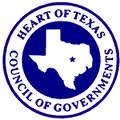 REGIONAL DIRECTORYJanuary2023TABLE OF CONTENTS Index		1The Purpose of the Heart of  Council of Governments		2Organization		3Executive Committee		3Board of Directors		4Heart of  Council of Governments Staff		7School Districts		8-10Regional Councils in Texas		11-12State Agencies		13-14State Senators/Representatives		15Federal Legislators		16Bosque County		17-19Cities		20-26Chambers of Commerce		27Senior Centers		27State Legislators and State Agencies		28Federal Legislators and Federal Agencies		28Falls County		29-31Cities		32-35Chambers of Commerce		36Senior Centers		36State Legislators and State Agencies		37Federal Legislators and Federal Agencies		37Freestone County		38-40Cities		41-44Chambers of Commerce		45Senior Centers		45State Legislators and State Agencies		46Federal Legislators and Federal Agencies		46Hill County		47-49Cities		50-63Chambers of Commerce		64Senior Centers		64State Legislators and State Agencies		65Federal Legislators and Federal Agencies		65Limestone County		66-68Cities		69-74Chambers of Commerce		75Senior Centers		75State Legislators and State Agencies		76Federal Legislators and Federal Agencies		76McLennan County		77-79Cities		80-98Chambers of Commerce	.	99Senior Centers	.	100-101State Legislators and State Agencies	 	102Federal Legislators and Federal Agencies …………………………………………………………	 103 INDEXCITY				       		COUNTY				PAGEAbbott		Hill		 50Aquilla		Hill		51Bellmead	McLennan		80Beverly Hills	McLennan		81Blum		Hill		52Bruceville-Eddy	McLennan		82Bynum		Hill		53Carl's Corner	Hill		54Clifton		Bosque		20Coolidge		Limestone		69Covington	Hill		55Cranfills Gap	Bosque		21Crawford	McLennan		83Fairfield		Freestone		41Gholson   	McLennan		 84Golinda		Falls		32Groesbeck	Limestone		70Hallsburg	McLennan		85Hewitt		McLennan		86Hillsboro		Hill		56Hubbard		Hill		57Iredell		Bosque		22Itasca		Hill		58Kosse	Limestone		71Lacy Lakeview	McLennan		87Leroy	McLennan		88Lorena	McLennan		89Lott	Falls		33Malone	Hill		59Marlin	Falls		34Mart	McLennan		90McGregor	McLennan		91Meridian	Bosque		23Mertens	Hill		60Mexia	Limestone		72Moody	McLennan		92Morgan	Bosque		24Mount Calm	Hill		61Penelope	Hill		62Riesel	McLennan		93Robinson	McLennan		94Rosebud	Falls		35Ross	McLennan		95Streetman	Freestone		42Teague	Freestone		43Tehuacana	Limestone		73Thornton	Limestone		74Valley Mills	Bosque		25Waco	McLennan		96Walnut Springs	Bosque		26West	McLennan		97Whitney	Hill		63Woodway	McLennan		98Wortham	Freestone		44THE PURPOSE OF THE HEART OF  COUNCIL OF GOVERNMENTSThe Heart of Texas Council of Governments (HOTCOG) is an organization of local governments working together voluntarily to solve mutual problems and plan for the future of the six-county area. Currently, HOTCOG has over 85 member governments made up of: counties, cities, school districts, community colleges, and special districts.  HOTCOG was originally established in 1966 and serves a geographic area covering Bosque, Falls, Freestone, Hill, Limestone, and McLennan counties.Regional councils, by law, are political subdivisions of the state; with authority to plan and initiate needed cooperative projects but does not have powers to regulate or tax which are exclusively assigned to cities and counties.  As any other political subdivision, regional councils must abide by laws governing open meetings, open records, and the conduct of public officials.  HOTCOG is also required to obtain an annual audit to assure accountability of public funds.HOTCOG's basic responsibilities include:planning for area development,implementing regional plans or recommendations,contracting with members to provide certain services, providing review and comment on proposals seeking federal and state financial assistance, implementing grant services from federal and state programs.Other duties include comprehensive planning for regional criminal justice, 9-1-1, solid waste, economic development, aging, transportation and rural development.  HOTCOG also provides local governments with technical assistance and training.The Council of Governments is financed through local, state, and federal funds with state administered resources composing most of the budget.  Local funds are provided by dues paid from member governments.  Members are assessed dues based on their political identity and population.  HOTCOG has operated an increasing progressive fiscal program for 36 years without an increase in the local dues structure.  Federal funds may be distributed to HOTCOG directly or passed through State agencies.HOTCOG's policies and programs are recommended by citizen’s advisory committees and approved by the Executive Committee and Board of Directors.Advisory committees are composed of both elected and appointed local officials and concerned citizens. These committees help define the needs of the region.  HOTCOG advisory committees include:Health and Human Services Advisory Council		Criminal Justice Advisory CommitteeRegional  Advisory Committee                               Transportation Advisory CommitteeRegional Solid Waste Management Council			Regional  Advisory CommitteeEmergency Preparedness Advisory Committee	The Board of Directors is composed of one or more elected officials from each member government who meet twice yearly to provide overall policy direction to the agency staff.  The seventeen-member Executive Committee meets monthly to oversee operations of HOTCOG and has the authority to enter into contracts and execute official documents.  The Executive Committee also approves the regional service plans and guides budget expenditures within the overall policy established by the Board.  Information about HOTCOG’s programs may be obtained at our office at  in  at (254) 292-1800.  ORGANIZATION/EXECUTIVE COMMITTEEHEART OF  COUNCIL OF GOVERNMENTS1514 South New Road(254) 292-1800(254) 756-0102 FAXESTABLISHED:  EXECUTIVE OFFICERSPRESIDENT	Jim Holmes	Councilmember	…..City of WacoVICE-PRESIDENT 	Jay Elliott	County Judge	………. Falls CountySECRETARY/TREASURER	Geary Smith	Mayor	……….City of MexiaEXECUTIVE COMMITTEECindy Vanlandingham	County Judge	Bosque CountyNita Wuebker	Commissioner	Falls CountyLinda Grant	County Judge	Freestone CountyJustin Lewis	County Judge………………..Hill CountyRichard Duncan 	County Judge	Limestone CountyScott M. Felton	County Judge	 McLennan CountyAndrew Smith………………………...… Mayor…………………...……City of HillsboroDillon Meek.	Mayor	City of Josh Thayer	Mayor	City of Valley MillsAndrea Barefield	Councilmember	City of WacoJim Smith	Commissioner	McLennan CountyJimmy Rogers…………………………...Councilmember……………..City of RobinsonCalvin Rueter 	Member	Special DistrictsJeannie Keeney	Treasure	Freestone County..Council RepresentativesMayor	Honorable Anthony R. Pustejovsky	AbbottMayor	Honorable Justin Earl	AquillaMayor	Honorable Travis Gibson	BellmeadMayor	Honorable Priscilla Serrato	Beverly HillsMayor	Honorable Chryle Hackler	BlumMayor	Honorable Linda Owens	Bruceville-EddyMayor 	Honorable Racheal McCurlie	BynumMayor	Honorable Richard Spitzer 	CliftonMayor	Honorable Tonia Bruckner	CoolidgeMayor 	Honorable Curtis Wood	CovingtonMayor 	Honorable David Witte	Cranfills GapMayor 	Honorable Brian Porter	CrawfordMayor	Honorable Kenny Hughes	FairfieldMayor	Honorable Taylor Jackson	GholsonMayor	Honorable Joyce Farar	GolindaMayor.	Honorable Matthew Dawley.	GroesbeckMayor	Honorable Mike Glockzin.	HallsburgMayor 	Honorable Steve Fortenberry	HewittMayor	Honorable Andrew Smith	HillsboroMayor	Honorable Mary Alderman	HubbardMayor	Honorable Joel Wellborn	IredellMayor	Honorable James Bouldin	ItascaMayor	Honorable Brooks Valls	KosseMayor	Honorable Sharon Clark	Lacy LakeviewMayor	Honorable Ernest Moravec	LeroyMayor	Honorable Tommy Ross	LorenaMayor	Honorable Sue Tacker	LottMayor	Honorable James Lucko	MaloneMayor	Honorable Carolyn Lofton	MarlinCouncil Representatives con'tMayor	Honorable Len Williams	MartMayor 	Honorable James Hering	McGregorMayor	Honorable Ryan Nieuwenhuis	MeridianMayor 	Honorable Amber Phillips	MertensMayor	Honorable Geary Smith	MexiaMayor	Honorable Charleen Dowell	MoodyMayor	Honorable Jonathan W. Croom II	MorganMayor	Honorable Jimmy Tucker 	Mount CalmMayor	Honorable Allen Neel.	PenelopeMayor	Honorable Kevin Hogg.	RieselCouncilmember	Honorable Bert Echterling	RobinsonMayor 	Honorable Marlene Zipperlen	RosebudMayor	Honorable James Jaska	RossMayor	Honorable Johnny A. Robinson	StreetmanMayor	Honorable David Huffman	TeagueMayor	Honorable William Kuehn.	TehuacanaMayor	Honorable Chuck Robinson.	ThorntonMayor	Honorable Josh Thayer	Valley MillsMayor	Honorable Dillon Meek	WacoCouncilmember	Honorable Alice Rodriguez	WacoCouncilmember	Honorable Jim Holmes	WacoCouncilmember	Honorable Andrea J. Barefield	WacoCouncilmember	Honorable Kelly Palmer	WacoCoucilmember	Honorable Josh Borderud	WacoMayor	Honorable Sammy Ortega	Walnut SpringsMayor	Honorable Tommy Muska	WestMayor	Honorable Jerry Barker	WhitneyMayor	Honorable Amine Qourzal	WoodwayMayor	Honorable Pellie Goolsby	WorthamJudge	Honorable Cindy Vanlandingham	Bosque CountyJudge 	Honorable Linda Grant	Council Representatives con'tJudge	Honorable Jay Elliott	Falls CountyJudge	Honorable Justin Lewis	Hill CountyJudge	Honorable Richard Duncan	Limestone CountyJudge	Honorable Scott M. Felton	McLennan CountyCommissioner	Honorable Jim Smith	McLennan CountyTreasurer	Honorable Jeannie Keeney	Freestone CountyCommissioner	Honorable Nita Wuebker	Falls CountyMr. Calvin Rueter	Special DistrictsISD 	Mr. James Skeeler	Bosqueville ISDISD	Dr. Marc Faulkner	China Spring ISDISD.	Dr. Wesley Holt	Connally ISDISD.	Dr. Chris Heskett	Covington ISDISD	Ms. Monti Parchman	Cranfills GapISD	Dr. Kenneth Hall	Crawford ISDISD	Ms. Darrell Evans	Dew ISDISD	Mr. Johnathan Eggerman	Hallsburg ISDISD	Mr. Darrell Brown	Hillsboro ISDISD	Mr. Johnny Pate	Hubbard ISDISD	Ms. Windy Schwartz	Malone ISDISD	Mr. James Wright	Mt. Calm ISDISD	Mr. Jim Rosebrock	Rosebud-Lott ISDISD	Ms. Betsy Burnett	Mart ISDISD	Mr. James Lenamon	McGregor ISDISD	Dr. George Kazansas	Midway ISDISD	Mr. Andrew Miller	Moody ISDISD	Mr. Juan Ramirez	Morgan ISDISD	Dr. Michael Hope	Robinson ISDISD	Dr. Susan Kincannon	Waco ISDISD	Mrs. Melissa Bosley	Wortham ISDDr. Jerry Maze	Executive Director for Region 12 ESCMr. K. Paul Holt 	Dr. Mike Reeser	Texas State Technical CollegeDr. Thomas Mills	Hill CollegeHEART OF  COUNCILOF GOVERNMENTS STAFF254/292-1800Russell Devorsky	Executive DirectorADMINISTRATIVE SERVICES DEPARTMENTJohn C. Minnix	Director of AdministrationBrad L. Wyatt	Assistant Finance DirectorMary McDow	Personnel ManagerBridget Barrera	Admin Assist II /ReceptionistMichelle Vasquez	AccountantREGIONAL SERVICES DEPARTMENTDorthy Jackson	Mgr. Regional & Eco Dev Falen Bohannon…………………………………………………….… Environmental PlannerSarah Wines	911/ GIS CoordinatorKristine Hill	911 CoordinatorLana Gudgel	Criminal Justice Planner/TrainingHarold Ferguson	Emerg Prep Planner (pt) 	Manager HS and CJHEALTH AND HUMAN SERVICES DEPARTMENTDonnis Cowan	Dir-Health/Human Services	Manager, Aging & ARDC Prog.Tiffany Soto	Aging Program Specialist		Eric Hobbs………………………………………………………………ADRC Housing NavigatorDebbie Jones	ADRC Referral Specialist		Rose Contreras	Senior Benefits Counselor	Jan Enders	Manager, of Special Programs.	 	Destiny Zavala	Senior Care Coordinator		Managing Local Ombudsman	Lynda Mitchell	PT Staff Ombudsman	Karen Pettit	Call Center Manager	Joanna Adcock	Info/Assistance Specialist	Marcy Whiddon	Info/Assistance Specialist		Belinda Arocha	Info/Assistance Specialist	Rep Pledger	Transportation Manager	Frances Ramirez	Public Trans Coordinator	Misty Hendon	Transportation AdminSCHOOL DISTRICTS in the HEART OF TEXAS COUNCIL OF GOVERNMENTS REGIONABBOTT ISD	Hill		Eric Pustejovsky	219 S. 	254-582-9442Superintendent					Abbott, 76621              	AQUILLA ISD	Hill		David Edison	404 North Richards	254-694-3770Superintendent					Aquilla, 76622AXTELL ISD	McLennan	Dr. JR Proctor	308 Ottawa	254-863-5301Superintendent					Axtell, 76624-0429BLUM ISD	Hill		Jeff Sanders	310 S. Ave F	254-874-5231Superintendent					Blum, 76627*BOSQUEVILLE ISD	McLennan	James Skeeler	7636 Rock Creek Road	254-757-3113Superintendent					, 76708BRUCEVILLE-EDDY ISD	McLennan	Richard Kilgore		254-859-5525Superintendent					Eddy, 76524BYNUM ISD		Hill		Larry Mynarcik	704 Toliver	254-623-4251Superintendent					Bynum, 76631CHILTON ISD	Falls	Brandon Hubbard	905 Durango Ave	254-546-1200Interim Superintendent					Chilton, 76632* SPRING ISD	McLennan	Dr. Marc Faulkner	P.O. Box 250	254-836-1115Superintendent					Waco, 76633CLIFTON ISD	Bosque	Andy Ball	1102 Key Ave	254-675-2827Superintendent					, 76634*CONNALLY ISD	McLennan	Wesley Holt	200 Cadet	254-296-6460Superintendent					, 76705COOLIDGE ISD	Limestone 	Robert Lowry ED.D	1002 Kirvin St.	254-786-2206Superintendent					Coolidge, 76635*COVINGTON ISD	Hill		Dr. Chris Heskett	501 N. Main	254-854-2215Superintendent					, 76636*CRANFILLS  ISD	Bosque	Monti Parchaman	P. O. Box 67	254-597-2505Superintendent					*CRAWFORD ISD	McLennan	Dr. Kenneth Hall	200 Pirate Drive	254-486-2381Superintendent					Crawford, 76638*DEW ISD		Freestone	Darrell Evans	Route 2 Box 60	903-389-2828Superintendent					Teague, 75860FAIRFIELD ISD	Freestone	Jason Adams	615 Post Oak Road	903-389-2532Superintendent					, 75840GHOLSON ISD	McLennan	Heather McCartney	137 Hamilton Drive	254-829-1528Superintendent					, 76705GROESBECK ISD	Limestone	Anthony Figueroa	1202 N. Ellis	254-729-4100Superintendent					Groesbeck, 76642 in the HEART OF        COUNCIL OF GOVERNMENTS REGION (cont)*HALLSBURG ISD	McLennan	Kent Reynolds	2313 Hallsburg Road.	254-875-2331Superintendent					, 76705*HILLSBORO ISD	Hill		Brenda Speer	121 East Franklin Street	254-582-8585Superintendent					, 76645*HUBBARD ISD	Hill	John Turpin	P. O. Box 218	254-576-2564
Superintendent			Hubbard, 76648IREDELL ISD	Bosque	Chris Morrow	501 E. McClain ST	254-364-2411
Superintendent			Iredell, 76649ITASCA ISD	Hill	Michael Stevens	123 North College	254-687-2922
Superintendent			Itasca, 76055	KOPPERL ISD	Bosque 	Katrina Adcock	P. O. Box 67	254-889-3502
Superintendent			Kopperl, 76652LAVEGA ISD	McLennan	Sharon Shields	3100 Bellmead 	254-799-4963
Superintendent			Waco, 76705LORENA ISD	McLennan	Joe Kucera	308 North Frontage Rd.	254-857-3239
Superintendent			Lorena, 76655*MALONE ISD	Hill	Windy Schwartz	202 W. Apple	254-533-2321
Superintendent			Malone, 76660MARLIN ISD	Falls	Darryl Henson	130 Coleman 	254-803-0006
Superintendent			Marlin, 76661*MART ISD	McLennan	Betsy Burnett	1100J.L. Davis Ave	254-876-2524
Superintendent			Mart, 76664*MCGREGOR ISD	McLennan 	James Lenamon	P. O. Box 356	254-840-2828
Superintendent			McGregor, 76657MERIDIAN ISD	Bosque 	Kim Edwards	P. O. Box 349	254-435-2081
Superintendent			, 76665MEXIA ISD	Limestone 	Lyle Dubus	616 N. Red River	254-562-4000
Superintendent			Mexia, 76667*MIDWAY ISD	McLennan 	George Kazanas	1205 Foundation Drive.	254-761-5610Superintendent			, 76712*MOODY ISD	McLennan 	Andrew Miller	107 Cora Lee Lane	254-853-2172
Superintendent			Moody, 76557*MORGAN ISD	Bosque 	John Bullion	P. O. Box 300	254-635-2311
Superintendent			Morgan, 76671*MT. CALM ISD	Hill 	James Wright	P. O. Box 105	254-993-2611
Superintendent			Mt. Calm, 76673PENELOPE ISD	Hill 	Robert Bray	P. O. Box 68	254-533-2215
Superintendent			Penelope, 76676RIESEL ISD	McLennan 	Brandon Cope	600 Frederick Street	254-896-6411
Superintendent			Riesel, 76682 in the HEART OF                                     COUNCIL OF GOVERNMENTS REGION (cont)*ROBINSON ISD	McLennan 	Michael Hope	500 West Lyndale	254-662-0194
Superintendent			Waco, 76706*ROSEBUD-LOTT	Falls 	Jim Rosebrock	P. O. Box 638	254-583-4510
Superintendent			Rosebud, 76570TEAGUE ISD	Freestone 	Chris Skinner	420 North 10th	254-739-3071
Superintendent			Teague, 75860VALLEY MILLS ISD 	Bosque 	Chris Dowdy	P. O. Box 518	254-932-5210
Superintendent			Valley Mills, 76689*WACO ISD	McLennan 	Susan Kincannon	P. O. Drawer 27	254-752-8341
Superintendent			Waco, 76703WALNUT SPRINGS ISD	Bosque 	Pat Garrett	P. O. Box 63	254-797-2133
Superintendent			Walnut Springs, 76690WEST ISD	McLennan 	David Truitt	801 North Reagan	254-826-7500
Superintendent			West, 76691WESTPHALIA	Falls 	Scott Cummings	124 C.R. 3000	254-584-4988
Superintendent			Lott, 76656WHITNEY ISD	Hill 	John McCullough	305 S. San Jacinto	254-694-2254
Superintendent			Whitney, 76692*WORTHAM ISD	Freestone 	Melissa Bosley	P. O. Box 247	254-765-3095
Superintendent			Wortham, 76693*HOTCOG MembersMEMBER COLLEGESJohnette McKown, President1400 College DriveMr. Michael L Reeser, ChancellorWaco,  TX  Dr. Thomas Mills, PresidentHillsboro,  TX  REGIONAL COUNCILS IN ALAMO  		Diane Rath	210-362-52002700 NE Loop 410 Suite 101		Executive Director	866-332-3252 FaxSan Antonio, TX  78217		aacog.com		ARK-TEX COG		Chris Brown	903-832-86364808 Elizabeth Street		Executive Director	903-832-3441 FaxTexarkana, TX 75503		atcog.org		BRAZOS VALLEY DC		Michael Parks	979-595-28003991 East 29th Street		Executive Director	979-595-2810 FaxBryan, TX  77803		bvcog.org	CAPITAL AREA PC		Betty Voights 	512-916-60006800 Burleson Road, 		Executive Director	512-916-6001 FaxBldg. 310, Ste. 165		capcog.orgAustin, TX 78744CENTRAL TEXAS 		Jim Reed	254-770-2200P. O. Box 729		Executive Director	254-770-2260 FaxBelton, TX 76513-0729		ctcog.org	COASTAL BEND 		John P. Buckner	361-883-5743P. O. Box 9909		Executive Director	361-883-5749 FaxCorpus Christi, TX 78469-9909	cbcog.orgCONCHO VALLEY COG		John A. Stokes	325-944-9666P. O. Box 60050		Executive Director	325-944-9925 FaxSan Angelo, TX  76906-0050	cvcog.org	DEEP EAST TEXAS COG		Lonnie Hunt	409-384-57041405 Kurth Drive		Executive Director	409-384-5390 FaxLufkin, TX 75904-1929		detcog.org	EAST TEXAS 		David Cleveland	903-984-86413800 Stone Road		Executive Director	903-983-1440 FaxKilgore, TX 75662		etcog.org	GOLDEN CRESCENT RPC	Michael Ada	361-578-15871808 N. Laurent #600		Executive Director	361-578-8865 FaxVictoria, TX 77901	gcrpc.orgHEART OF TEXAS 	Russell Devorsky	254-292-18001514 South New Road	Executive Director	254-756-0102 FaxWaco, TX 76711	hotcog.orgHOUSTON-GALVESTON AC	Chuck Wemple	713-627-3200P. O. Box 22777 	Executive Director	713-993-2414 FaxHouston, TX 77227-2777	h-gac.comLOWER RIO GRANDE DC	Manuel Cruz	956-682-3481301 W. Railroad St.	Executive Director	956-631-4670 FaxWestlaco, TX 78596	lrgvdc.orgMIDDLE  GRANDE DC	Nick Gallegos	830-876-3533P. O. Box 1199	Executive Director	830-876-9415 FaxCarrizzo Springs, TX  78834-1199	mrgdc.orgNORTEX RPC	Dennis Wilde	940-322-5281P. O. Box 5144	Executive Director	940-322-6743 Fax Wichita Falls, TX 76307-5144	nortexrpc.orgREGIONAL COUNCILS IN  con'tNORTH  COG	Mike Eastland	817-640-3300P. O. Box 5888 	Executive Director	817-640-7806 FaxArlington, TX 76005-5888	nctcog.orgPANHANDLE RPC	Dustin Meyer	806-372-3381P. O. Box 9257	Executive Director	806-373-3268 FaxAmarillo, TX 79105-9257	prpc.cog.tx.usPERMIAN BASIN RPC	Virginia Belew	432-563-1061P. O. Box 60660	Executive Director	432-561-1728 FaxMidland, TX 79711-0660	pbrpc.orgRIO GRANDE COG	Annette Gutierrez	915-533-09988037 Lockheed Dr. Ste. 100	Executive Director	915-532-9385 FaxEl Paso, TX 79925	riocog.orgSOUTH EAST TEXAS RPC	Shanna Burke	409-899-84442210 Eastex Freeway	Executive Director	409-347-0138 FaxBeaumont, TX  77703	setrpc.orgSOUTH PLAINS ASSN. GOVT.	Tim Pierce	806-762-8721P. O. Box 3730	Executive Director	806-765-9544 FaxLubbock, TX 79452-3730	spag.orgSOUTH TEXAS DC	Robert Mendiola	956-722-3995P. O. Box 2187	Executive Director	956-722-2670 FaxLaredo, TX 78044-2187	stdc.cog.tx.usTEXOMA RPC	Eric Bridges	903-893-2161117 Gallagher Drive, Ste. 100	Executive Director	903-813-3511 FaxSherman, TX 75090	texoma.cog.tx.us	WEST CENTRAL TEXAS 	Tom Smith	325-672-85443702 Loop 322	Executive Director	325-675-5214 FaxAbilene, TX 79602	wctcog.orgAC - Area CouncilDC - Development CouncilPC - Planning CouncilCOG - Council of GovernmentsRPC - Regional Planning CouncilSTATE AGENCIESTEXAS DEPARTMENT OF AGING	Texas Department on Aging		512-438-3011AND DISABILITY SERVICES (DADS)	P. O. Box 149030, Capitol Station	Fax	512-438-4220Austin, TX  78714-9030	TEXAS DEPARTMENT OF AGRICULTURE	Texas Department of Agriculture		800-835-5832P. O. Box 12847		512-463-7476Austin, TX  78711-2847	Fax	888-223-8861ATTORNEY GENERAL'S OFFICE	Office of Attorney General		512-463-2100(Ken Paxton)	P. O. Box 12548	Fax	512-463-2063Austin, TX 78711-2548	BRAZOS RIVER AUTHORITY	Brazos River Authority		254-761-3100P. O. Box 7555	Fax	254-761-3207Waco, TX  76714-7555COMPTROLLER OF PUBLIC	Comptroller of Public Accounts		512-463-4144ACCOUNTS (Glenn Hegar)	P. O. Box 13528	Fax	512-305-9711Austin, TX 78711-3528	TEXAS DEPARTMENT OF	Texas Department of Criminal Justice		512-463-9988CRIMINAL JUSTICE	P. O. Box 13084	Fax	512-305-9398Austin, TX  78711COMMISSION ON STATE	Commission on State	      	512-305-6911EMERGENCY COMMUNICATIONS	Emergency Communications	Fax	512-305-6937(911)	333 Guadalupe Street, Ste. 2-212					Austin, TX 78701-3942TEXAS COMMISSION ON	Texas Commission on 	512-239-1000 ENVIRONMENTAL QUALITY	Environmental Quality	Fax	512-239-5533	P. O. Box 13087	Austin, TX  78711-3087TEXAS DEPARTMENT OF HEALTH	Texas Department of Health		512-458-7111    	1100 West 49th Street		Austin, TX  78756-3199TEXAS HEALTH AND 	P. O. Box 13247		512-424-6500HUMAN SERVICES COMMISSION	Austin, TX  78711-3247	Fax	512-491-1967TEXAS HISTORICAL COMMISSION	Texas Historical Commission		512-463-6100     	P. O. Box 12276	Fax	512-475-4872Austin, TX  78711-2276TEXAS DEPARTMENT OF HOUSING 	Texas Department of Housing 		512-475-3800 & COMMUNITY AFFAIRS	& Community Affairs	       	800-525-0657P. O. Box 13941	Fax 	800-733-5120Austin, TX  78711-3941STATE AGENCIES (cont)TEXAS DEPARTMENT OF INFORMATION	Texas Department of Information		512-475-4700RESOURCES	Resources 	Fax	512-475-4759	P. O. Box 13564		Austin, TX  78711-3564GENERAL LAND OFFICE 	General Land Office		512-463-5001	P. O. Box 12873	      	800-998-4456Austin, TX  78711-2873	Fax	512-475-1558TEXAS STATE LIBRARY & ARCHIVES	Texas State Library & Archives		512-463-5455COMMISSION	Commission	Fax	512-463-5436P. O. Box 12927	Austin, TX  78711-2927LEGISLATIVE REFERENCE	Capitol Bldg.		512-463-1252LIBRARY	1100 Congress Ave. Rm 2N.3	Fax	521-475-4626	Austin, TX 78711TEXAS PARKS & WILDLIFE DEPARTMENT	Texas Parks & Wildlife Department		512-389-48004200 Smith School Road	Fax	512-389-4814Austin, TX 78744TEXAS DEPARTMENT OF PUBLIC	Texas Department of Public Safety		512-424-2000SAFETY	Box 4087	Fax	512-424-5708Austin, TX 78773-0001RAILROAD COMMISSION OF TEXAS	Railroad Commission of Texas		512-463-7288P. O. Box 12967	Fax	512-463-6848Austin, TX 78711-2967		TEXAS DEPARTMENT OF 	Texas Department of Transportation		512-463-8585TRANSPORTATION	Dewitt C. Greer State Highway Building	Fax	512-463-9896125 East 11th StreetAustin, TX 78701-2483TEXAS WATER DEVELOPMENT	Texas Water Development Board		512-463-7847 BOARD	P. O. Box 13231	Fax	512-475-2053	Austin, TX  78711-3231TEXAS WORKFORCE COMMISSION	Texas Workforce Commission		512-463-2142	101 East 15th Street	Fax	512-463-2643	Austin, TX  78778-0001	TDD	800-735-2989STATE SENATORS in the HEART OF TEXASCOUNCIL of GOVERNMENTS REGIONBosque, Falls, Hill and McLennan CountiesBrian Birdwell	900 Austin Ave #500	P. O. Box 12068District 22	Waco, TX  76701	Austin, TX 78711254-772-6225	512-463-0122Fax-254-776-2843	512-475-3729 FaxDist. Mgr. Shelly Verlander	Freestone and Limestone CountiesCharles Schwertner	117 W. 7th St. #5	P. O. Box 12068District 5	Georgetown, Texas 78626                        	Austin, TX 78711	512-463-0105                                           		512-463-5713 FaxSTATE REPRESENTATIVES in the HEART of TEXASCOUNCIL of GOVERNMENTS REGIONBosque CountyAngela Orr		P. O. Box 2910District 13		Austin, TX 78768 	512-463-0600	512-463-0897 FaxFreestone and Hill CountiesAngela Orr		P. O. Box 2910District 13		Austin, TX 78768 	512-463-0600	512-463-0897 FaxFalls, Limestone and McLennan CountiesAngela Orr		P. O. Box 2910District 13		Austin, TX 78768 	512-463-0600	512-463-0897 FaxMcLennan CountyCharles “Doc” Anderson	900 Austin Avenue, #804	P. O. Box 2910District 56	Waco, TX  76701	Austin, TX 78768254-754-3892	512-463-0135	254-754-1604    Fax	512-463-0642 FaxSILVER HAIRED LEGISLATORS in the HEART of TEXASCOUNCIL of GOVERNMENTS REGIONPrecinct 1 (Bosque and Hill Counties)Precinct 2 (Falls, Freestone and )Precinct 3 ()At Large Representation:Barbara Aydlett	Linda D. Timmerman	2038 FM 933	264 Stonewall Dr.	 Aquilla TX  76622	Streetman, TX  75859	254-694-6307	903-389-7334	baydlett@windstream.net  	timmerlinda@gmail.com	                            	Danny Volcik	David Timmerman175 Alex Gill Lane	264 Stonewall DrWaco, TX 76705	Streetman, TX  75859254-799-6762	903-389-7334dvolcik@aol.com	FEDERAL LEGISLATORS in the HOTCOG REGIONHEART OF  UNITED STATES SENATORSTED CRUZ	300 East 8th Street	127A Russell961 Federal Bldg.	Washington, DC 20510Austin, TX  78701	202-224-5922	512-916-5834	202-224-0776     Fax	512-916-5839    Fax	JOHN CORNYN	221 West 6th Street, #1530	Room 517 Hart Senate	Austin, TX  78701	Office Building512-469-6034	Washington, DC 20510	512-469-6020    Fax	202-224-2934		202-228-2856     FaxHEART OF TEXAS UNITED STATES CONGRESSMENFalls, Freestone, Limestone and McLennan CountiesPete Sessions	400 Austin Ave. #302	2440 Rayburn HOBU.S. Congressmen	Waco, TX  76701	Washington, DC 20515254-633-4500	202-225-6105											  202-225-0350     FaxBosque and Hill CountiesRoger Williams	115 S. Main St. #206	1323 Longworth HouseCongressmen	Cleburne, TX  76033	Office Building	202-225-9896	Washington, D.C. 20515	817-744-2576    Fax	202-225-9896	202-225-9692 FaxBOSQUE COUNTYCliftonCranfills GapIredellMeridianMorganValley MillsWalnut Springs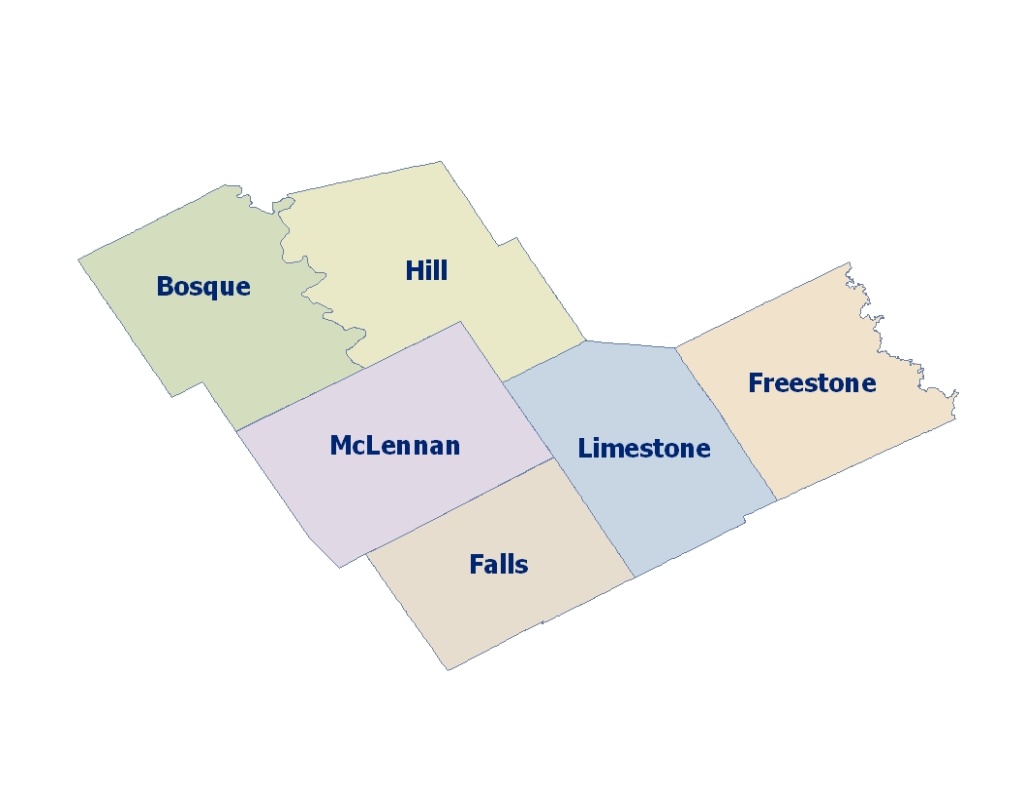 BOSQUE COUNTYHOTCOG MEMBER                                 www.bosquecounty.us (17,204)(254) 435-2382Fax (254) 435-2152generalinfo@bosquecounty.us CourthouseCOMMISSIONER'S COURT - Meets every 2nd and 4th MondayCOUNTY JUDGE	Cindy Vanlandingham	P. O. Box 647	254-435-238cindy.vanlandingham@bosquecounty.us	Meridian, TX 76665	COUNTY		P. O. Box 647	254-435-2382SECRETARY			COMMISSIONER	Billy Hall	P. O. Box 647	254-435-2285PRECINCT 1		, TX 76665COMMISSIONER	Terry Townley	P. O. Box 647	254-797-4242PRECINCT 2		, TX 76665COMMISSIONER	Larry Philipp	P. O. Box 647	254-675-8410PRECINCT 3		, TX 76665COMMISSIONER	Ronny Liardon	P. O. Box 647	254-675-8937PRECINCT 4		, TX 76665OTHER ADMINISTRATIVE OFFICIAL STAFFCOUNTY CLERK	Tabatha Ferguson	P. O. Box 617	254-435-2201countyclerk@bosquecounty.us		Meridian, TX 76665	Fax -435-2152TAX ASSESSOR/	Arlene Swiney	P. O. Box 346	254-435-2301COLLECTOR			Fax -435-2822COUNTY AUDITOR	Trish Fritsche	P. O. Box 874	254-435-2611	Fax -435-2558COUNTY TREASURER	Pam Browning	P. O. Box 647	254-435-2382p_b@bosquecounty.us 		Meridian, TX 76665	Fax -435-2558SHERIFF	Trace Hendricks 	P. O. Box 741	254-435-2363	Fax -435-2245County Court At Law	Judge Luke Giesecke	P. O. Box 496	254-435-6601		Meridian, TX 76665	435-2383 x 9COUNTY ATTORNEY	Natalie Koehler	P. O. Box 215	254-435-2000natalie@koehlerlawfirm.net		, TX 76665	Fax-435-2026DISTRICT ATTORNEY	Adam Sibley	P. O. Box 368	254-435-2994220th Judicial District			Fax -435-2952DISTRICT COURT	Judge Shaun Carpenter	2nd Floor Courthouse	325-356-5202220th Judicial District			Fax -356-3710DISTRICT CLERK	Juanita Miller	P. O. Box 674	254-435-2334BOSQUE COUNTY (cont)ADULT PROBATION	 Johnson		325-356-2181	Fax -356-5525JUVENILE PROBATION	Kyle Baker	2nd Floor, 	254-386-8181		Courthouse, Hamilton, TX 76531	CONSTABLE	Scott Ferguson		254-435-2071PRECINCT 1			Fax -435-2182CONSTABLE	Jay Sparkman	P. O. Box 322	254-675-4461PRECINCT 2		Clifton, TX 76634	Fax -675-6747	COUNTY J. P.	Jeff Hightower	P. O. Box 172	254-435-2921PRECINCT 1			Fax -435-2182COUNTY J. P.	Michele Valdez	P. O. Box 204	254-675-8939PRECINCT 2			Fax -675-6747Emergency Management	Chris Anderson	P. O. Box 647	254-435-2807Coordinator		Meridian, TX  76665	Fax -435-2152emc@bosquecounty.us		911 Address Coordinator	Ashley Browning	P. O. Box 647	254-435-6234								        Fax-435-6234	CLIFTON,  76634 (254) 675-8337Fax (254) 675-8358www.ci.clifton.tx.usHOTCOG MEMBERCITY COUNCIL - Meets every 2nd Tuesday at 1:00 p.m.Mayor	Richard Spitzer	P.O  Box 231                  		254-675-6322		Clifton, TX 76634                	Mayor Protem	Mike Schmidt	P.O  Box 231	        254-675-8254			Clifton, TX  76634		Councilmember	Dale Larue	P.O  Box 231	254-675-8337	                                                                                                     Clifton, TX 76634 	Councilmember	Raymond Zuekhle	P.O  Box 231	254-675-8337		Clifton, TX 76634               Councilmember	Roby Urbanovsky	P.O  Box 231	254-675-8337		Clifton, TX 76634	 	Councilmember	Andrea Crosby	P.O  Box 231	254-675-8566		Clifton, TX 76634		 ADMINISTRATIVE OFFICIALS AND STAFFCity Administrator	David McDowell	P.O  Box 231		 		Clifton, TX 76634City Secretary	Cyble Humphreys	P. O. Box 231		254-675-8337cliftoncity@cliftontexas.us		Clifton, TX 76634City Attorney	Charlie Olson	510 N Valley Mills Dr		254-776-3336Waco, TX 76710Municipal Court Judge	Jeff Hightower	P. O. Box 231		254-836-2147Fire Chief	David Snider	P. O. Box 231		254-386-6375Chief of Police	Mark Leger	P.O. Box 231                      	254-675-3585pdchief@cliftontexas.us		Clifton, TX 76634CRANFILLS GAP(254) 597-2756Fax (254)597-0083www.cranfillsgap.comHOTCOG MEMBERCITY COUNCIL - Meets every 2nd Monday at Mayor  	David Witte	P.O. Box 156		254-597-2756	cranfillsgap@amaonline.com 		Cranfills Gap, TX 76637Mayor Protem	Larry Simmons	P.O. Box 156		254-597-2756Councilmember	Charles Forsythe	P.O. Box 156		254-597-2756Councilmember	Owen Carlson	P.O. Box 156		254-597-2756		Cranfills Gap, TX 76637Councilmember	Donna Kersey	P.O. Box 156		254-597-2756		Councilmember	Kenneth Reierson	P.O. Box 156		254-597-2756		ADMINISTRATIVE OFFICIALS AND STAFFCity Secretary	Audra Wiese	308 North Third Street		254-597-2756cranfillsgap@amaonline.com		Cranfills Gap, TX 76637City Attorney	Patricia Ferguson	815 W 5th St		254-675-8663		Clifton, TX 76634Fire Chief	David Witte	P.O. Box 128		254-597-2740		Cranfills Gap, TX 76637		Emergency Management	David Witte	P.O. Box 128		254-597-2740         	      Cranfills Gap, TX 76637IREDELL(254) 364-2436Fax (254) 364-2435cityofiredell@windstream.netHOTCOG MEMBERCITY COUNCIL - Meets every 2nd Wednesday at 7:00 p.m.Mayor	Joel Wellborn	P. O. Box 147		254-364-2436Mayor Protem	Bradley Fletcher	P. O. Box 147		254-364-2436Councilmember	David Kettering	Route 1 Box 55				254-364-2236Councilmember	Sallie Tomlinson	P. O. Box 147		254-364-2436Councilmember	Sue Dickinson	P. O. Box 147		254-364-2436Councilmember	Pam VanWinkle	P. O. Box 147		254-364-2436Iredell, TX 76649		ADMINISTRATIVE OFFICIALS AND STAFFCity Secretary	Marilyn Berry			254-364-2436cityofiredell@windstream.net  		Iredell, TX 76649		254-364-2234Fire Chief EMS Contact	Bradley Fletcher	                     	 254-364-2367MERIDIAN(254) 435-2381Fax (254) 435-2904HOTCOG MEMBERCITY COUNCIL - Meets every 2nd Monday at 5:30 p.m.Mayor 	Ryan Nieuwenhuis	P. O. Box 306		254-435-2381			Meridian, TX 76665Mayor Protem	Shawn Stauffer	P. O. Box 306			Meridian, TX 76665Councilmember	Jackye Hatley	P. O. Box 306			Meridian, TX 76665	Councilmember	Sharon Wilson	P. O. Box 306		Meridian, TX  76665	Councilmember	Meghann Giesecke	P. O. Box 306			Meridian, TX 76665Councilmember	Doug Davis	P. O. Box 306			Meridian, TX 76665ADMINISTRATIVE OFFICIALS AND STAFFCity Administrator	Marie Garland			254-435-2381marie.garland@meridiantexas.us	Meridian, TX 76665 City Secretary	Tiffany Gentry	P. O. Box 306		254-435-2381tiffany.gentry@meridiantexas.us	Meridian, TX 76665Municipal Court Judge	Jeff Hightower	P. O. Box 306		254-435-2381Fire Chief	Kevin Brister	P.O. Box 306		254-435-2381
Police Chief	William Stevens	P. O. Box 306		254-435-2381		Meridian, TX  76665		Emergency Management	Chris Anderson	P. O. Box 306		254-435-2381				Meridian, TX  76665MORGANP. O. Box 381Morgan, Texas 76671(254) 635-2106Fax (254) 635-2112HOTCOG MEMBERCITY COUNCIL - Meets every 1st Wednesday at 6:30 p.m.Mayor 	Jon Croom IIl	P. O. Box 381		254-634-2106cityofmorgan@valornet.com		Morgan, TX 76671 Mayor Protem	Keith Vandiver	P. O. Box 381		254-635-2112	keithvandiver2003@yahoo.com	Morgan, TX 76671	Councilmember	Sharon Johns	P. O. Box 381		254-635-2112 		Morgan, TX 76671Councilmember	Jimmy Ashworth	P. O. Box 381		254-635-2112golden19612003@yahoo.com		Morgan, TX  76671Councilmember	Ronnie Knowles	P. O. Box 381		254-635-2112		Morgan, TX  76671		Councilmember	Mary Johns	P. O. Box 381		254-635-2112		Morgan, TX  76671ADMINISTRATIVE OFFICIALS AND STAFFCity Secretary	Maricela Aviles	P. O. Box 381	cityofmorgan@valornet.com		Morgan, TX  76671		254-635-2106Fire Chief	Brian Moore	P. O. Box 381		254-635-2141morganVFD@valornet.com		Morgan, TX 76671		City Attorney	Charles Olsen			254-776-3336VALLEY MILLSP.O. Box 641Valley (254) 932-6146Fax (254) 932-5608www.vmtx.usHOTCOG MEMBERCITY COUNCIL - Meets every 2nd Monday at 7:00 p.m.Mayor	Ray Bickerstaff	P. O. Box 641		254-932-6146mayorvm@gmail.com 		Valley Mills, TX 76689		Mayor Protem		P. O. Box 641		254-932-6146		Valley Mills, TX  76689Councilmember	Craig Godby	P. O. Box 641		254-932-6146		Valley Councilmember	Sam Slover	P.O. Box 641		254-932-6146Valley Mills, TX 76689Councilmember	Christian Hillin	P. O. Box 641		254-932-6146		Valley Mills, TX 76689Councilmember		P. O. Box 641		254-932-6146		Valley Mills, TX  76689		ADMINISTRATIVE OFFICIALS AND STAFFCity Administrator		P. O. Box 641	254-932-6146		Valley Mills, TX  76689City Secretary	Chelsy Phillips	P. O. Box 641	254-932-6146citysec@vmtx.us		Valley Mills, TX 76689Police Chief	Roy Fikac	P. O. Box 641	254-932-6300chief@vmtx.us		Valley Mills, TX  76689Fire Chief	Roy Fisk	P. O. Box 641	254-932-5101		Valley Mills, TX  76689City Attorney	Joseph Seallion		512-250-0411WALNUT SPRINGSP. O. Box 272Walnut Springs, Texas 76690Long Distance Call(254) 797-3721Fax (254) 797-7210HOTCOG MEMBERCITY COUNCIL - Meets every 3rd Thursday at 6:00 p.m.Mayor	Sammy Ortega	P.O. Box 272		254-797-3721cityhall@cityofwalnutsprings.org 	Walnut Springs, TX 76690		
Mayor Protem	Micha Hutson	P.O. Box 272		254-797-3721		Walnut Springs, TX 76690	       Councilmember	Shakota Williams	P.O. Box 272		254-797-3721Walnut Springs, TX 76690		Councilmember	Gary Anderson Jr	P.O. Box 272		254-797-3721		Walnut Springs, TX 76690	       Councilmember	Benny Damron	P.O. Box 272		254-797-3721		Walnut Springs, TX 76690	       ADMINISTRATIVE OFFICIALS AND STAFFCity Secretary	Cheri Buccino	P. O. Box 272		254-797-3721cityhall@cityofwalnutsprings.org	Walnut Springs, TX 76690		Municipal Court Judge		P.O. Box 272		254-797-7107		Walnut Springs, TX 76690		Fire Chief	Gary Anderson Jr	P.O. Box 272				Walnut Springs, TX 76690		BOSQUE COUNTY CHAMBERS OF COMMERCEClifton	Clifton Chamber of Commerce	254-675-3720 D	800-344-3720Nelda Kettler, PresidentMeridian	Meridian Chamber of Commerce	254-435-2966P. O. Box 758Meridian, Texas 76665Ron Goon, PresidentCranfills Gap	Cranfills Gap Chamber of Commerce	254-597-2756	312 North 3rd Street	Cranfills Gap, Texas 76637	Sidney Thomason, President	BOSQUE COUNTY SENIOR CENTERSSHARON GEPHART, PROJECT DIRECTOR405 SOUTH HILLMERIDIAN, TEXAS 76665254-435-2930254-435-2674Clifton	Clifton Nutrition Site	254-435-2930403 West Third StreetClifton, Texas 76634	Open MWFLaguna Park	Laguna Park Nutrition Site	254-435-2930West Shore Civic Center560 CR 3118Laguna Park, Texas 76634	Open T ThMeridian	Meridian Senior Center	254-435-6093201 North MainMeridian, Texas 76665Valley Mills	Valley Mills Nutrition Site	No Phone107 S. 4th St. (Old City Hall)Valley Mills, Texas 76689					Open MWFSTATE GOVERNMENTSENATOR		Brian Birdwell	900 Austin Ave. #403	P. O. Box 12068District 22	Waco, TX 76701	Austin, TX 78711254-772-6225	512-463-0122	512-475-3729  FaxAngela Orr		P. O. Box 2910District 13		Austin, TX 78768 	512-463-0600	512-463-0897  FaxSTATE OFFICESTexas Department of Human Services	Meridian	254-435-2302P. O. Box 556		Meridian, Texas 76665Texas Department of Health	Meridian	254-435-6331Region 7409 N. HillMeridian, Texas 76665Texas Department of Public Safety	Meridian	254-435-2913P. O. Box 741Meridian, Texas 76665Texas Department of Transportation	Meridian	254-435-2258P. O. Box 671Meridian, Texas 76665FEDERAL GOVERNMENTTed Cruz	300 East 8th Street	127A RussellU. S. Senator 	961 Federal Bldg.	Washington, DC 20510Austin, TX  78701	202-224-5922	512-916-5834	202-224-0776     Fax	512-916-5839    Fax	John Cornyn	221 West 6th Street, #1530	517 Hart SenateU. S. Senator	Austin, Texas  78701	Office Building512-469-6034	Washington, DC 20510	512-469-6020    Fax	202-224-2934FaxRoger Williams	1 Walnut St. 145	1323 Longworth HouseCongressmen	Cleburne, TX  76033	Office Building	817-774-2575	Washington, D.C. 20515	817-744-2576    Fax	202-225-9896		202-225-9692 FaxFALLS COUNTYGolindaLottMarlinRosebud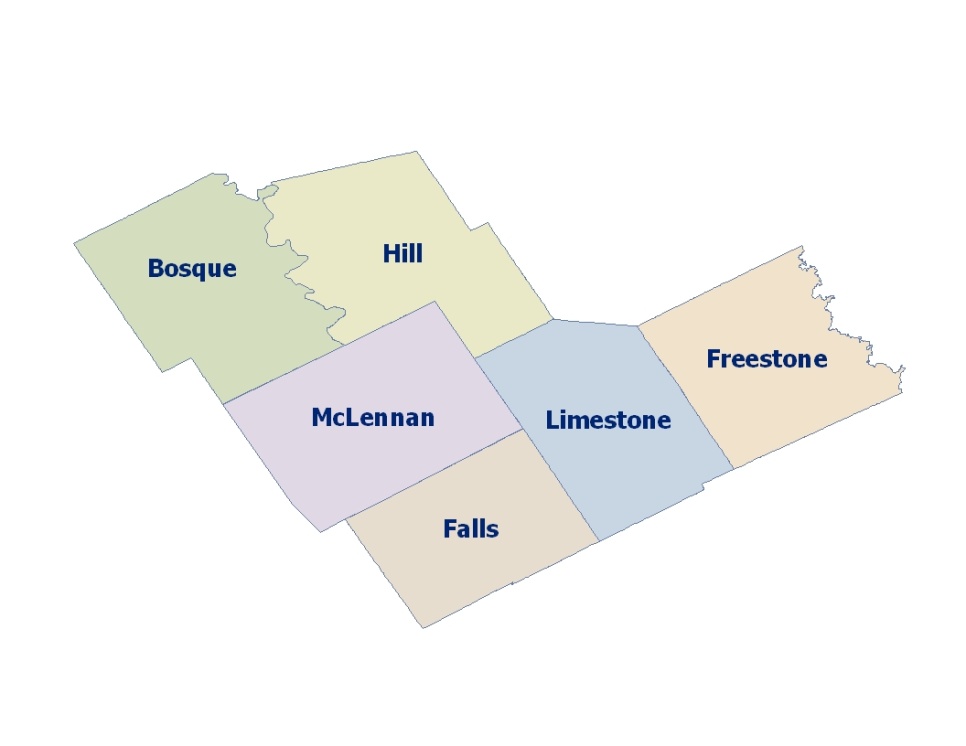 FALLS COUNTYHOTCOG MEMBERFalls County (18,576)(254) 883-1426Fax (254) 883-1406Falls County CourthouseP. O. Box 458Marlin, Texas 76661COMMISSIONER'S COURT- Meets every 2nd and 4th MondayCOUNTY JUDGE	Jay Elliott	One Courthouse Square		254-883-1426jay.t.elliott@co.falls.tx.us		 125 Bridge Street		749-4759-CellMarlin, TX  76661Administrative	Rainey Bennett	125 Bridge, Room 203		254-883-1426Assistant		Marlin, TX  76661		Fax-883-1418COMMISSIONER	Milton Albright 	783 CR 183		254-749-6076PRECINCT 1		Marlin, TX  76661COMMISSIONER	F.A. Green	P. O. Box 16		254-644-0256PRECINCT 2 		Marlin, TX  76661COMMISSIONER	Jason Willberg 	793 CR 345		254-760-7585PRECINCT 3		Rosebud, TX  76656COMMISSIONER	Nita Wuebker	P.O. Box 458		254-709-7921       		PRECINCT 4		Marlin, TX 76524OTHER ADMINISTRATIVE OFFICIALS AND STAFFCOUNTY CLERK	Elizabeth Perez	P. O. Box 458		254-883-1408elizabeth.perez@co.falls.tx.us		Marlin, TX 76661		Fax-883-1406TAX ASSESSOR	Kayci Nehring	P. O. Box 599		254-883-1426		Marlin, TX 76661AUDITOR	Joan M. Kostiha	P. O. Box 599		254-883-1436Marlin, TX 76661SHERIFF	Joe Lopez 	P. O. Box 401		254-883-1431/1432joe.lopez@co.falls.tx.us		 Marlin, TX 76661COUNTY ATTORNEY	Kathryn J. Gilliam 	P. O. Box 413		254-883-1416/1417Marlin, TX 76661DISTRICT ATTORNEY	Kathryn J. Gilliam 	P. O. Box 413		254-883-1416/141782nd Judicial District		Marlin, TX 76661DISTRICT COURT	Judge Robert Stem	P. O. Box 75		254-883-1421/142282nd Judicial District		Marlin, TX 76661DISTRICT CLERK	Laurie Smith	125 Bridge, Room 301		254-883-1419Marlin, TX 76661FALLS COUNTY OTHER ADMINISTRATIVE OFFICIALS AND STAFF con=tTREASURER	Sheryl Pringle	125 Bridge #204		254-883-1433		Marlin, TX 76661CONSTABLE	Jonathan Shoemaker	P.O. Box 514		254-883-3802PRECINCT 1		Marlin, TX 76661CONSTABLE	Marion Humphrey	336 Commerce St		254-883-7117PRECINCT 2		Marlin, TX 76661CONSTABLE	Jerry Loden	Box 777		254-721-5828	PRECINCT 3		Rosebud, TX 76570CONSTABLE	Jerry Wood	P. O. Box 25		254-546-3700PRECINCT 4		Chilton, TX 76632COUNTY J. P.	Jack Smith	P. O. Box 855		254-883-1427PRECINCT 1		Marlin, TX 76661COUNTY J. P. 	Debra Trotter	336 Commerce St		254-883-1428PRECINCT 2		Marlin, TX 76661COUNTY J. P.	Preble Polk	P. O. Box 748		254-583-7506PRECINCT 3		Rosebud, TX 76570COUNTY J. P.		P. O. Box 52 		254-546-3700PRECINCT 4		Chilton, TX 76632Emergency Management Coordinator/ 911	Jeff Watkins	125 Bridge St.		254-883-3376Address Coordinator		Marlin, TX  76661		Fax–883-1406jeff.watkins@co.falls.tx.us 	GOLINDA7039 Golinda DriveLorena, Texas 76655(254) 881-7333(254) 881-5782 (fax)www.cityofgolinda@ctwa.comHOTCOG MEMBERCITY COUNCIL - Meets every 2nd Tuesday at 6:00 p.m.Mayor 	Joyce Farar	7039 Golinda Drive		254-881-7333		Lorena, TX 76655Mayor Protem	Tim Harrington	7039 Golinda Drive		254-881-7333Lorena, TX 76655Councilmember	Shirley Graves	7039 Golinda Drive		254-881-7333Lorena, TX 76655Councilmember	Billy Elkins	7039 Golinda Drive		254-881-7333Golinda, TX 76632Councilmember	Al Degrate	7039 Golinda Drive		254-881-7333Lorena, TX 76655Councilmember	Wanda Ray	7039 Golinda Drive		254-881-7333Lorena, TX 76655ADMINISTRATIVE OFFICIALS AND STAFFCity Secretary	Cindy Bunch	7039 Golinda Drive		cityofgolinda@gmail.com		Lorena, TX  76655		254-881-7333	Police Chief		7039 Golinda Drive		254-881-7333Lorena, TX 76655Fire Chief	Terry Broom	7039 Golinda Drive		254-881-7333Lorena, TX 76655Emergency Management 		7039 Golinda Drive		254-881-7333		Lorena, TX  76655LOTTP. O. Box 398Lott, Texas 76656(254) 584-2681Fax (254) 584-2109HOTCOG MEMBERCITY COUNCIL - Meets every 2nd Monday at 6:00 p.m.Mayor 	Sue Tacker	P. O. Box 398		254-584-2681		Lott, TX 76656Mayor Protem	Eula Mae Jones	P. O. Box 398		254-584-2681Lott, TX 76656Councilmember	David Hennig	P. O. Box 398		254-584-2681		Lott, TX 76656	Councilmember	Roy Lynn Sehon	414 E. Gassaway		254-584-2681		Lott, TX 76656Councilmember	Travis Golding	P. O. Box 398		254-584-2681		Lott, TX  76656Councilmember	Shirley Melton	P. O. Box 398		254-584-2681		Lott, TX  76656ADMINISTRATIVE OFFICIALS AND STAFFCity Secretary 	Lynne Greger	P. O. Box 398		254-584-2681lottcitysecretary@yahoo.com		City Attorney	Charles Olson	Haley and Olson		254-776-3336		Waco, TX  Municipal Court Judge	Matthew Wright	P. O. Box 398		254-584-2681		Lott, TX 76656Fire Chief	Walter “Red” Carson	P. O. Box 398		254-584-2681Lott, TX 76656Police Chief	Michael R. Hamilton	P. O. Box 398		254-584-2681lottchiefofpolice@lott-tx.gov 		Lott, TX 76656MARLIN101 Fortune St.P. O. Box 980Marlin, Texas 76661(254) 883-1450(254) 803-5545 - Waco ExtensionFax (254) 883-1456www.marlintx.netHOTCOG MEMBERCITY COUNCIL - Meets every 2nd Tuesday at 5:30 p.m.Mayor 	Carolyn R. Lofton	P.O. Box 980		254-883-1450k.lofton@marlintx.net 		Marlin, TX  76661		254-424-2193Mayor Protem  P5	Neddie Lang-Moore	P.O. Box 980		254-252-6052n.moore@marlintx.net 		Marlin,Texas 76661				Councilmember  P1	Sonia Ponce	P.O. Box 980		254-803-6005s.ponce@marlintx.net 		Marlin, TX 76661		254-717-0356Councilmember  P2	Monica Washington	P.O. Box 980		254-883-3963m.washington@marlintx.net 		Marlin, TX  76661		254-883-0365Councilmember  P3	Debra Levels McDavid	P.O. Box 980	d.levelsmcdavid@marlintx.net		Marlin, TX 76661		254-803-6087Councilmember  P4	Timothy Lopez	P.O. Box 980		254-275-4488t.lopez@marlintx.netCouncilmember P6	John Armstrong	P.O. Box 980		254-252-6052j.armstrong@marlintx.net 		Marlin, TX 76661ADMINISTRATIVE OFFICIALS AND STAFFCity Manager	Cedric Davis	P. O. Box 980		254-883-1450citymanager@marlintx.net		Marlin, TX 76661City Secretary	Maryann Waddle	P. O. Box 980		254-275-0053citysecretary@marlintx.net		Marlin, TX 76661		Municipal Court Judge	Morris L. Overstreet	P. O. Box 980		254-275-0053			Marlin, TX 76661Fire Chief	Justin Parker	P. O. Box 980		254-883-1454Chief of Police 	James Hommel	P. O. Box 980		254-883-1455			Marlin, TX 76661ROSEBUD202 S. College St(254) 583-7926Fax (254) 583-2157www.rosebudtexas.usHOTCOG MEMBERCITY COUNCIL - Meets every 3rd Monday at 6:30 p.m.Mayor 	Marlene Zipperlen 	P. O. Box 657		254-583-7926			Rosebud, TX 76570Mayor Protem	Sharon Skupin	P. O. Box 657		aldermanward3-2@rosebudtexas.us	Rosebud, TX  76570Councilmember	Randy Burton	P. O. Box 657Aldermanward1-2@rosebudtexas.us 	Rosebud, TX 76570Councilmember	Joe Lee Marek	P. O. Box 657		aldermanward2-1@rosebudtexas.us	Rosebud, TX 76570Councilmember	Isabell McBee	P. O. Box 657		aldermanward2-2@rosebudtexas.us	Rosebud, TX 76570Councilmember	Marla Wallace	P. O. Box 657		aldermanward3-2@rosebudtexas.us	Rosebud, TX 76570ADMINISTRATIVE OFFICIALS AND STAFFCity Administrator	Kenny Ray Murray	P. O. Box 657		254-697-1966Cityadministrator@rosebudtexas.us 	Rosebud, TX  76570City Secretary	Cindy Gibbs	P. O. Box 657		254-583-7926citysecretary@rosebudtexas.us		Rosebud, TX 76570Fire Chief	Caleb Miller	P. O. Box 657		254-583-4567info@RosebudTexas.us		Rosebud, TX 76570Police Chief	Jack Hensley	P. O. Box 657		254-482-2748policechief@rosebudtexas.us 		Rosebud, TX  76570Emergency Management	Jay Shults	P. O. Box 657rosebudfd.training@gmail.com 		Rosebud, TX  76570FALLS COUNTY CHAMBERS OF COMMERCEMarlin	Marlin Chamber of Commerce	254-803-3301245 ColemanDenny Lessman, PresidentRosebud	Rosebud Chamber of Commerce	254-583-7979Jim Bartosh, PresidentFALLS COUNTY SENIOR CENTERSCOORDINATORCENTRAL TEXAS SENIOR MINISTRY501 W Waco Dr.WACO, TEXAS 76707254-752-0316254-753-0387 faxRosebud	Rosebud Senior Center	254-583-4745,  76570Open M-F  9am to 12pmSTATE GOVERNMENTSenator		Brian Birdwell	900 Austin Ave #403	P. O. Box 12068District 22	Waco, TX  76701	Austin, TX 78711254-772-6225	512-463-0122Dir. Mollie Smith	512-475-3729  FaxAngela Orr		P. O. Box 2910District 13		Austin, TX 78768	512-463-0600	512-463-9059  FaxSTATE OFFICESTexas Department of Human Services	Marlin	254-883-3555Texas Department of Health 	Marlin	254-883-9206Texas Department of Public Safety	Marlin	254-883-2801Falls FEDERAL GOVERNMENTTed Cruz	300 East 8th Street	B40BU. S. Senator 	961 Federal Bldg.	Dirlsen Building.Austin, TX  78701	Washington, DC 20510	512-916-5834	202-224-5922	512-916-5839    Fax	202-224-0776     FaxJohn Cornyn	221 West 6th Street, #1530	517 Hart Senate U. S. Senator	, Texas  78701	512-469-6034		512-469-6020    Fax	202-224-2934202-228-2856    FaxPete Sessions	400 Austin Ave. #302	2440 Rayburn HOBU.S. Congressmen	Waco, TX  76701	Washington, DC 20515254-633-4500	202-225-6105			202-225-0350     Fax		FEDERAL OFFICESRural Economic and 	Marlin	254-883-3569Community  Development Department of Agriculture	Marlin	254-883-5577Marlin, Texas 76661FREESTONE COUNTYFairfieldStreetmanTeagueWortham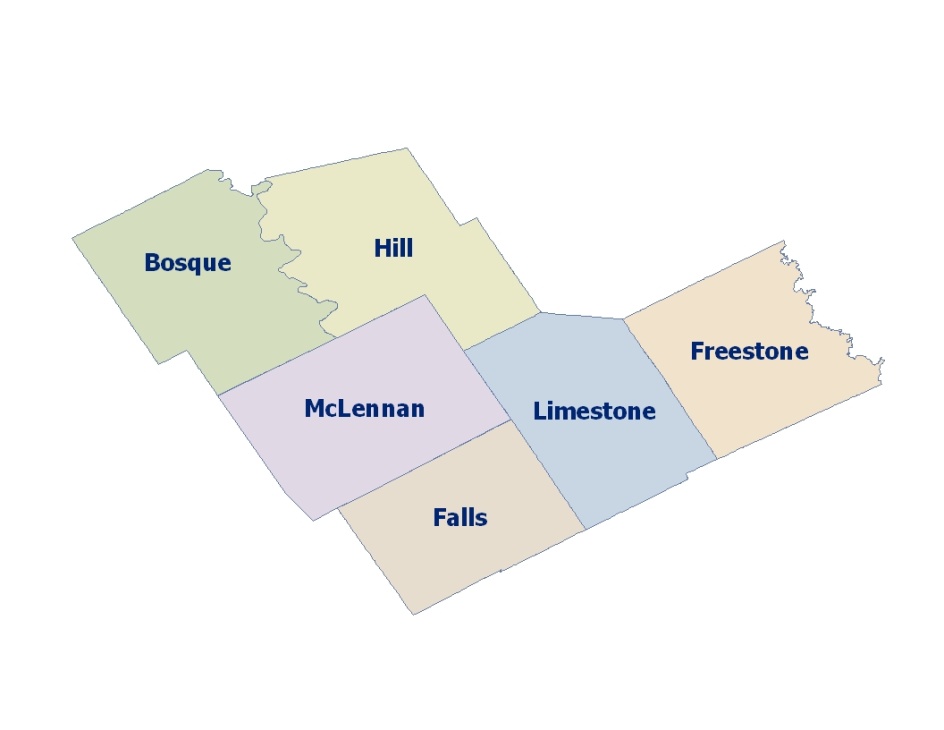 FREESTONE COUNTYHOTCOG MEMBERFreestone County (17,867)(903) 389-3335Fax 903-389-3839Freestone County Courthouse118 East Commerce Street, #205Fairfield, Texas 75840COMMISSIONER'S COURT - Meets every 1st and 3rd MondayCOUNTY JUDGE	Linda Grant	118 East CommerceCounty Courthouse, Rm 205	903-389-3335Fairfield, TX 75840		Fax-389-3839	 COUNTY CLERK/	Renee Reynolds	118 East CommerceAdministrative Asst.		County Courthouse, Rm 205	903-389-3335Fairfield, TX 75840	COMMISSIONER	Andy Bonner	P.O. Box 1087		903-389-3709PRECINCT 1		Fairfield, TX 75840COMMISSIONER	Will McSwane	118 East Commerce		254-739-3444PRECINCT 2		County Courthouse, Rm 205		Fairfield, TX 75840COMMISSIONER	Loyd Lane	326 Utley Ln.		903-389-5305PRECINCT 3		Fairfield, TX  75840COMMISSIONER	Clyde Ridge, Jr.	P. O. Box 533		254-765-3888PRECINCT 4		Wortham, TX  76693OTHER ADMINISTRATIVE OFFICIAL STAFFCOUNTY SECRETARY		P. O. Box 1010		903-389-2635Linda.jarvis@co.freestone.tx.us		Fairfield, TX 75840		Fax-389-6956TAX ASSESSOR/	Daniel Ralstin	P. O. Box 257		903-389-2336COLLECTOR		Fairfield, TX 75840		Fax-389-6533AUDITOR	Karen Craddock	118 East Commerce, Rm 209	903-389-3535Fairfield, TX 75840		Fax-389-0440COUNTY ATTORNEY/	Bryan Evans	118 East CommerceDISTRICT ATTORNEY		County Courthouse, Rm 305	903-389-397787TH & 77TH Judicial District		Fairfield, TX 75840		Fax-389-5289DISTRICT COURT	Judge Amy Ward	P. O. Box 722		903-389-253487th Judicial District		Fairfield, TX 75840		Fax-389-8421DISTRICT COURT	Patrick Simmons	P. O. Box 722		903-389-483677th Judicial District		Fairfield, TX 75840		Fax-389-3839COUNTY SHERIFF	Jeremy Shipley	P. O. Drawer 47		903-389-3236sheriffshipley@co.freestone.tx.us 	Fairfield, TX  75840		Fax-389-5730COUNTY TREASURER	Jeannie Keeney 	118 East Commerce, Rm.102	903-389-2180		Fairfield, TX  75840		Fax-389-5894FREESTONE COUNTY OTHER ADMINISTRATIVE OFFICIALS AND STAFF (cont)DISTRICT CLERK	Teresa Black	P. O. Box 722	903-389-2534		Fairfield, TX 75840	Fax-389-8421CONSTABLE	Buck Bonner	209 Reunion	903-389-4274PRECINCT 1		Fairfield, TX 75840	Fax-389-2465CONSTABLE	Daniel Ramsey	407 Walnut Street	254-739-2518PRECINCT 2		Teague, TX  75860	Fax-739-0939CONSTABLE	Richard McGowan	Rt. 2 Box 74A	903-389-1840PRECINCT 3		Buffalo, TX 75840	Fax-389-9409CONSTABLE	Ken Sessions	512 Ash Street	903-599-2319PRECINCT 4		Teague TX  75860	Fax-389-0429COUNTY J. P.	Theresa Farris	440 East Main	903-389-8783PRECINCT 1		Fairfield, TX 75840	Fax-389-2465COUNTY J. P.	Jim Lawrence	P. O. Box 218	254-739-2518PRECINCT 2		Teague, TX 75860	Fax-389-0939	COUNTY J. P.	Cinnamon Archibald	440 East Main	903-389-3137PRECINCT 3		Fairfield, TX 75840	Fax-389-9409COUNTY J. P.	Shirley Mays	113 East Commerce	903-389-0420PRECINCT 3		Co. Courthouse, Rm. 105	Fax-389-0429		Fairfield, TX  75840COUNTY J. P.	Lisa Hendrix	113 East Commerce	903-389-0420PRECINCT 4		Co. Courthouse, Rm. 105	Fax-389-0429		Fairfield, TX  75840Emergency Management		118 E. Commerce #205	903-389-3335Coordinator			Fax-389-3839countyservices@co.freestone.tx.us 911 Address Coordinator	Claudette Hicks	P.O. Drawer 47	903-389-8884		Fairfield, TX 75840	Fax-389-5730FAIRFIELD214 South Mount StreetFairfield, Texas 75840(903) 389-2633Fax (903) 389-6327www.fairfieldtexas.comHOTCOG MEMBERCITY COUNCIL - Meets every 2nd & 4th  Tuesday at 6:00 p.m.Mayor	Kenny Hughes 	214 South Mount Street		903-389-2633khughes@gadco.us		Fairfield, TX  75840		Mayor Pro Tem	Bobby Nichols	214 South Mount Street		903-389-2633		Fairfield, TX 75840Councilmember	Arland Thill	214 South Mount Street		903-389-2633		Fairfield, TX 75840		Councilmember	Stephen Daniel	214 South Mount Street		903-389-2633Fairfield, TX 75840		Councilmember	James Pyus	214 South Mount Street		903-389-2633Fairfield, TX 75840		Councilmember	Angela Oglesbee	214 South Mount Street		903-389-2633                                		Fairfield, TX 75840ADMINISTRATIVE OFFICIALS AND STAFFCity Administrator	Nate Smith	214 South Mount Street		903-389-2633nate.smith@fairfieldtexas.net		Fairfield, TX 75840		903-389-5583City Secretary	Misty Richardson	214 South Mount Street		903-389-2633misty.richardson@fairfieldtexas.net 	Fairfield, TX 75840Fire Chief	Chandler Baggerly	2215 Keechi		903-389-3700Fairfield, TX 75840Police Chief	David Utsey	214 South Mount Street		903-389-3901d.utsey@fairfieldtexas.net 		Fairfield, TX 75840STREETMANP. O. Box 7Streetman, Texas 75859(903) 599-2567Fax (903) 599-2127HOTCOG MEMBERCITY COUNCIL - Meets 3rd Monday of each month at 6:30 p.m. Mayor	Johnny A. Robinson 	P. O. Box 7		903-599-2567streetmantexas@yahoo.com		Streetman, TX 75859		903-599-2127 (fax)City Commissioner	Belinda Owen	P. O. Box 7		Streetman, TX 75859		903-599-2567City Commissioner	Barbara Polk	P. O. Box 7		Streetman, TX 75859		903-599-2567ADMINISTRATIVE OFFICIALS AND STAFFCity Secretary	Heather Marfell	P. O. Box 7		903-599-2567streetmantexas@yahoo.com		Streetman, TX 75859Fire Chief	Brian Davis 	P.O. Box 101		903-599-1165		Streetman, TX 75859		Police Chief	Kelly Butler	P.O. Box 186		254-765-3319kbutler@worthamtx.com 		Wortham, TX 76693TEAGUE105 South 4th AvenueTeague, Texas 75860(254) 739-2547Fax (254) 739-2433www.cityofteague.comHOTCOG MEMBERCITY COUNCIL - Meets every 3rd Monday at 6:00 p.m.Mayor	David Huffman	105 South 4th		254 739-2547			Teague, TX 75860 Mayor Protem	Ryan Mathison	105 South 4th		254 739-2547Aldermanplace5@cityoftiaguetx.com	Teague, TX 75860Councilmember	Garland Steed	105 South 4th		254 739-2547Aldermanplace1@cityoftiaguetx.comCouncilmember	Rhonda Jones	105 South 4th		254 739-2547		Aldermanplace2@cityoftiaguetx.com	Teague, TX 75860Councilmember	Lois Mims	105 South 4th		254 739-2547		Aldermanplace3@cityoftiaguetx.com	Teague, TX 75860Councilmember	Chris Nickleberry	105 South 4th		254 739-2547		chrisnickleberry@cityoftuaguetx.com	Teague, TX 75860ADMINISTRATIVE OFFICIALS AND STAFFCity Administrator/	Theresa Bell	105 South 4th Avenue		254-739-2547Secretary			Teague, TX 75860administrator@cityofteaguetx.com 		City Attorney	Andy Messer	6371 Preston Road #200		855-668-6400		Frisco, TX  75034City Judge	Vickie Little	315 Main St		254 739-2547				Teague, TX 75860Fire Chief	Jody Bodine	400 Ceder Street		254-739-2547Teague, TX 75860Police Chief	DeWayne Philpott	105 South 4th Avenue	254-739-2553dewaynephilpott@cityofteaguetx.com 	Teague, TX 75860WORTHAM108 W. MainWortham, Texas 76693(254) 765-3319Fax (254) 765-3310HOTCOG MEMBERCITY COUNCIL - Meets every 2nd Tuesday at 6:30 p.m. Mayor	Pellie Goolsby	108 W. Main		254-765-3319rprice@worthamtx.com 		Wortham, TX 76693Mayor Protem	Cliff NeSmith	108 W. Main		254-765-3319Councilmember	Jeff Carr	108 W. Main		254-765-3319Councilmember	Michael Busby	108 W. Main		254-765-3319Wortham, TX 76693Councilmember	Susan Gibbs	108 W. Main		254-765-3319		Wortham, TX 76693Councilmember	Scott Batts	108 W. Main		254-765-3319		Wortham, TX 76693ADMINISTRATIVE OFFICIALS AND STAFFCity Secretary	Kasi Wright	P. O. Box 186		254-765-3319kwright@worthamtx.com 		Wortham, TX 76693 Fire Chief	Kelly Craig	P. O. Box 592		254-765-3318Wortham, TX 76693Police Chief	Kelly Butler	P. O. Box 186		254-765-3444kbutler@worthamtx.com		Wortham, TX 76693FREESTONE COUNTY CHAMBERS OF COMMERCEFairfield	Fairfield Chamber of Commerce	903-389-5792P. O. Box 899Fairfield, Texas 75840Edie Bayless, PresidentTeague	Teague Chamber of Commerce	254-739-2061316 Main StreetTeague, Texas 75860Steve Massey, PresidentFREESTONE COUNTY SENIOR CENTERSPROJECT DIRECTOR201 North BatemanFAIRFIELD, TEXAS 75840903-389-5800Fairfield	Butler Senior Center	903-389-40611604 FM 489 EastOakwood, Texas 75855Open Wed 8:30am to 1:30pm		Fairfield	Fairfield Senior Center	903-389-5800201 N. Bateman Rd.Fairfield, Texas 75840Open M-F  8:30am to 1:30pmTeague	Teague Senior Citizen Center	254-739-3541511 Main StreetTeague, Texas 75860Open M-F  10am to 1pm	STATE GOVERNMENTRepresentative		       P. O. Box 2910 Angela Orr                                                   		Austin, TX 78768District 13                                                     		512-463-0600	512-463-2506  FaxSenator 	Charles Schwertner	117 W. 7th St. #5	        P.O. Box 12068District 5	Georgetown, TX  78626	       Austin, TX  78711		       512-463-0105		       512-463-0326  Fax	STATE OFFICESTexas Department of Human Services	Teague	254-739-25721320 East Highway 84, P. O. Box 60		Teague, Texas 75860Texas Department of Health	Fairfield	903-389-2134P. O. Box 736Fairfield, Texas 75840Texas Department of Public Safety	Fairfield	903-389-3237118 East Commerce Street	Fairfield, Texas 75840Texas Parks & Wildlife Dept.	Fairfield	903-389-3411Fairfield State Park			800-792-1112Fairfield, Texas 75840FEDERAL GOVERNMENTTed Cruz	300 East 8th Street	B40BU. S. Senator 	961 Federal Bldg.	Dirlsen Building.Austin, TX  78701	Washington, DC 20510	512-916-5834	202-224-5922	512-916-5839    Fax	202-224-0776     FaxJohn Cornyn	221 West 6th Street  #1530	Room 517 Hart SenateU. S. Senator	Austin, Texas  78701	Senate Office Bldg.512-469-6034	Washington, DC 20510	512-469-6020    Fax	202-224-2934		202-228-2856   FaxPete Sessions	       400 Austin Ave. #302	2440 Rayburn HOBU.S. Congressmen	       Waco, TX  76701	Washington, DC 20515       254-633-4500	202-225-6105		202-225-0350     FaxFEDERAL OFFICESRural Economic and	Fairfield	903-389-3994Community DevelopmentFederal BuildingP. O. Box 204Fairfield, Texas 75840HILL COUNTYAbbott				HubbardAquilla				Itasca	Blum				Malone	Bynum				MertinsCarl’s Corner		Mount Calm	Covington			PenelopeHillsboro			Whitney                                     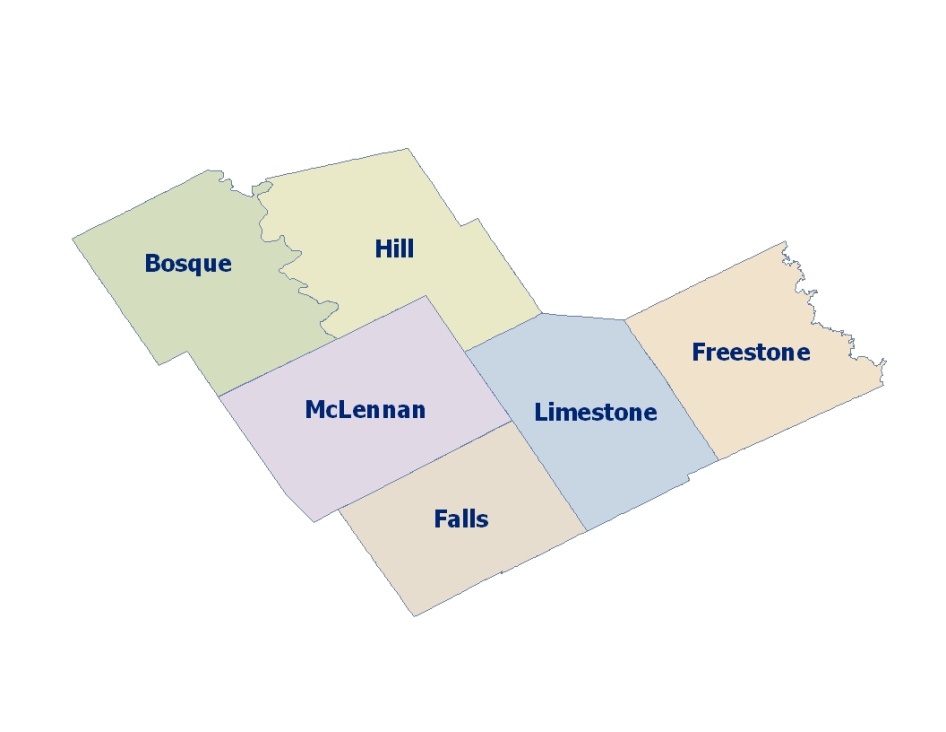 HILL COUNTYHOTCOG MEMBERHill County (32,321)(254) 582-4020Fax (254) 582-4028Hill County CourthouseP. O. Box 457Hillsboro, Texas 76645COMMISSIONER'S COURT - Meets every 2nd and 4th TuesdayCOUNTY JUDGE	Justin Lewis 	P. O. Box 457		254-582-4020		Hillsboro, TX 76645	COUNTY	Paula Svacina	P. O. Box 457		254-582-4020SECRETARY		Hillsboro, TX 76645	COMMISSIONER	Andrew Montgomery	P. O. Box 457		254-707-0348 PRECINCT 1		Hillsboro, TX  76645		254-874-5435COMMISSIONER	Larry Crumpton	P. O. Box 457		254-337-0931		PRECINCT 2		Hillsboro, TX 76645		254-694-3787COMMISSIONER	Scotty Hawkins	P. O. Box 457		254-707-0260PRECINCT 3		Hillsboro, TX 76645		254-623-4236COMMISSIONER	Martin Lake	P. O. Box 457		254-479-0851PRECINCT 4		Hillsboro, TX 76645		254-687-2711OTHER ADMINISTRATIVE OFFICIAL STAFFCOUNTY CLERK	Nicole Tanner	P. O. Box 398		254-582-4030countyclerk@co.hill.tx.us 		Hillsboro, TX 76645		254-582-4003(fax)TAX ASSESSOR/	Krissi Hightower	P. O. Box 412		254-582-4000COLLECTOR		Hillsboro, TX 76645AUDITOR	Susan Swilling	P. O. Box 783		254-582-4060Hillsboro, TX 76645	SHERIFF	Rodney Watson	406 Hall St.		254-582-5313Hillsboro, TX 76645COUNTY ATTORNEY	David Holms	P. O. Box 253		254-582-4047Hillsboro, TX 76645DISTRICT ATTORNEY	Mark Pratt	P. O. Box 400		254-582-407066th Judicial District		Hillsboro, TX 76645DISTRICT COURT	A. Lee Harris	P. O. Box 284		254-582-404566th Judicial District		Hillsboro, TX 76645	HILL COUNTY OTHER ADMINISTRATIVE OFFICIALS AND STAFF contCONSTABLE	John Miller	102 S. Bosque		254-337-0339PRECINCT 1		Whitney, TX 76692	CONSTABLE	Justin Girsh	P. O. Box 31651		254-582-4040PRECINCT 2		Itasca, TX  76055CONSTABLE	Larry Armstrong	102 Ninth Street		254-576-2497PRECINCT 3		Hubbard, TX 76648CONSTABLE	Kevin Cordell	371 HCR 1359		254-582-7373		PRECINCT 4		Itasca, TX 76055COUNTY J. P.	Martis Ward	P. O. Box 283		254-582-5313PRECINCT 1		Hillsboro, TX 76645COUNTY J. P.	Shane Brassell	P. O. Box 561		254-687-2508		PRECINCT 2		Itasca, TX 76055	COUNTY J. P.	Brad Henley	101 Live Oak		254-530-1034PRECINCT 3		Malone, TX  76660COUNTY J. P.	Charles Jones	P. O. Box 206		254-582-4020PRECINCT 4		Whitney, TX 76656		Emergency Management	Tom Hemrick	200 E Franklin St		254-582-2023Coordinator		Hillsboro, TX 76645themrick@co.hill.tx.us 911 Coordinator	Karin McClendon	200 E. Franklin		254-582-5313kmcclendon@co.hill.tx.us 		Hillsboro, TX  76645		Fax-582-3848ABBOTTP. O. Box 44Abbott, Texas 76621(254) 582-3911Fax (254) 582-3911HOTCOG MEMBERCITY COUNCIL -	Meets every 2nd  Wednesday at 6:30 p.m.Mayor	Anthony R. Pustejovsky	P. O. Box 44		254-582-3911tonypky@gmail.com		Abbott, TX 76621	Commissioner	Ryan Kaska	P. O. Box 44		254-582-3911ryankaska@live.com		Abbott, TX 76621	Commissioner	Kevin Scheler	P. O. Box 44		254-582-3911kevinscheler@yahoo.com		Abbott, TX 76621	ADMINISTRATIVE OFFICIALS AND STAFFCity Bookkeeper	Christine Rejcek	208 E. Walnut St		254-582-3911cityofabbott@airmail.net		Abbott, TX 76621City Attorney	Stephanie Johnson	62 W. Elm		254-582-2536		Hillsboro, TX  76645Fire Chief	Bradley Matthys	P.O. Box 481		254-733-6270West, TX 76691AQUILLAP. O. Box 190Aquilla, Texas 76622254-694-6942Fax 254-694-7632HOTCOG MEMBERCITY COUNCIL - Meets every 2nd Tuesday at 7:30 p.m.Mayor	Justin Earl.	P. O. Box 190 or 235		254-694-6942justin.earl@aquillaisd.net 		Aquilla, TX 76622		 Councilmember	James Hamner Jr.	P. O. Box 190				Aquilla, TX 76622Councilmember	Kyle McCurdy	P. O. Box 190		Aquilla, TX 76622Councilmember	Jerrell Shronk	P. O. Box 190		817-718-6616Aquilla, TX 76622Councilmember	Scotty Myers	P. O. Box 190		Aquilla, TX 76622Councilmember	Lee Mills	P. O. Box 190		Aquilla, TX 76622		ADMINISTRATIVE OFFICIALS AND STAFFCity Secretary	Vacant	P. O. Box 190				Aquilla, TX 76622Fire Chief		P. O. Box 190		Aquilla, TX 76622BLUMP. O. Box 613Blum, Texas 76627(254) 874-5772Fax (254) 874-5702cityofblum@windstar.netHOTCOG MEMBERCITY COUNCIL - Meets every 2nd Tuesday at 6:00 p.m.Mayor	Chryle Hackler	P. O. Box 613		254-874-5772chrylehackler@cityofblum.org 		Blum, TX 76627Mayor Protem	Brandon Munn	P. O. Box 613		254-874-5772Blum, TX 76627		Alderman	Terryy Thomas	P. O. Box 613		254-874-5772Blum, TX 76627		Alderman	Christopher Findley	P. O. Box 613		254-874-5772Blum, TX 76627		Alderman	Roy Hackler	P. O. Box 613		254-874-5772Blum, TX 76627		Alderman	Ty Thomas	P. O. Box 613		254-874-5772Blum, TX 76627		ADMINISTRATIVE OFFICIALS AND STAFFCity Secretary	Jackie Teel	P.O. Box 613		254-874-5772jackieteel@cityofblum.org 		Blum, TX 76627City Attorney	Stephanie Johnson	P.O. Box 257	254-874-5772					Hillsboro, TX  76645 Fire Chief                                 Shane Teel	620 E. 4th	254-874-5772		Blum, TX  76627BYNUMP. O. Box 8Bynum, Texas 76631(254) 623-4400HOTCOG MEMBERCITY COUNCIL -	Meets every 2nd Wednesday at 6:00 p.m.Mayor		P. O. Box 8		254-623-4400cityofbynum@gmail.com 		Bynum, TX 76631Mayor Protem	Lori Youngblood	P. O. Box 8				Bynum, TX 76631Councilmember	Crystal Pustejovshy	P. O. Box 8		Bynum, TX 76631Councilmember		P. O. Box 8		Bynum, TX  76631Councilmember	Rosie Salinas	P. O. Box 8		Bynum, TX 76631Councilmember	Rick Reed	P. O. Box 8		Bynum, TX 76631ADMINISTRATIVE OFFICIALS AND STAFFCity  Secretary	Michelle Runion	P. O. Box 8		254-623-4400Cityofbynum@gmail.com		Bynum, TX 76631Fire Chief	Kyle Radke	P. O. Box 85		254-623-4400Bynum, TX 76631CARL'S CORNER500 Cornelius Road NorthHillsboro, Texas  76645(254) 582-8433Fax 254-582-9047NON HOTCOG MEMBERCITY COUNCIL - Meets first Saturday each month at 9:00am Mayor	Susan Ezell	101 Cornelius Road North		254-582-8433carl@carlscorner.com		Councilmember	Rosie Mata	101 Cornelius Road North		254-582-8433Hillsboro, TX  76645Alderwoman	Robert Pinson	101 Cornelius Road North		254-582-8433Hillsboro, TX  76645Alderwoman	Juan Carter	101 Cornelius Road North		254-582-8433Hillsboro, TX  76645Alderwoman	Matt Osteen	101 Cornelius Road North		254-582-8433Hillsboro, TX  76645Councilmember	Claude Carson	101 Cornelius Road North		254-582-8433Hillsboro, TX  76645ADMINISTRATIVE OFFICIALS AND STAFFCity Secretary		P. O. Box 883		City Attorney	T. Allen Owen	2017 East Lamar Blvd		817-460-4498Ste. 100Arlington, TX 76006		COVINGTONP. O. Box 443Covington, Texas 76636(254) 854-2373Fax (254) 854-2120cityofcovington@windstream.netHOTCOG MEMBERCITY COUNCIL Meets every 3rd  Thursday at 6:30Mayor 	Curtis Wood	P. O. Box 443		254-854-2373cityofcovington@gmail.com		Covington, TX 76636Mayor Protem	Diania Burnett	P. O. Box 443		254-854-2373		Covington, TX 76636 Councilmember	Jo Hicks	P. O. Box 443		254-854-2373		Covington, TX 76636Councilmember	Eric Welch	P.O. Box 443		254-854-2373Covington, TX 76636Councilmember	Brian Barnes	P. O. Box 443		254-854-2373Covington, TX 76636Councilmember	Jessica Utter	P. O. Box 443		254-854-2373		Covington, TX 76636ADMINISTRATIVE OFFICIALS AND STAFFCity  Manager/Secretary	Lisa Wise	P. O. Box 443		254-854-2373cityofcovingtontx@gmail.com		Covington, TX   76636City Secretary	Edwina Milam	P. O. Box 433		254-854-2373Edwinamilam11@gmail.com 		Covington, TX  76636Municipal Court Judge	George Burnett	P. O. Box 433		254-854-2373		Covington, TX  76636Fire Chief	Kevin Karlicek	P. O. Box 209		254-854-2241Covington, TX 76636Police Chief	John O’Rourk	P. O. Box 433		254-854-2373		Covington, TX  76636HILLSBORO214 E. Elm StHillsboro, Texas 76645(254) 582-3271Fax (254) 582-0112www.hillsborotx.orgHOTCOG MEMBERCITY COUNCIL - Meets every 1st and 3rd Tuesday at 6:00 p.m.Mayor	Andrew Smith	P. O. Box 568		254-582-3271		Hillsboro, TX  76645Mayor Protem 	Scott Johnson	P.O. Box 568		254-582-3271Plc. 2		Hillsboro, TX  76645Councilmember	Eric Fleming	P. O. Box 568		254-582-3271			Hillsboro, TX  76645Councilmember	Larry Lloyd	P.O. Box 568		254-582-3271			Hillsboro, TX  76645Councilmember	Dana Robinson	P. O. Box 568		254-582-3271			Hillsboro, TX 76645Councilmember	Frances Zarate	P. O. Box 568		254-582-3271			Hillsboro, TX 76645Councilmember	Leann Richmond	P. O. Box 568		254-582-3271		Hillsboro, TX 76645ADMINISTRATIVE OFFICIALS AND STAFFCity Manager	Megan Henderson	P. O. Box 568		254-582-3271 mhenderson@hillsborotx.org		Hillsboro, TX 76645Assistant City Manager	Tony Cain	P. O. Box 568		254-582-3271tcain@hillsborotx.org 		Hillsboro, TX 76645City  Secretary	Sharon McFadden	P. O. Box 568		254-582-3271smcfadden@hillsborotx.org		Hillsboro, TX 76645City Attorney	Lauralee Vallon	P. O. Box 568		254-582-3271Hillsboro, TX 76645Municipal Court Judge	Nicole Crain	P. O. Box 568		254-582-9634Hillsboro, TX 76645
Chief of Public Safety	Tony Cain	110 W. Franklin		254-582-8406Fire & Police		Hillsboro, TX  76645tcain@hillsborotx.org HUBBARD118 Magnolia AvenueHubbard, Texas 76648(254) 576-2576Fax (254) 576-2421www.hubbardcity.netHOTCOG MEMBERCITY COUNCIL - Meets every 1st Tuesday after the 10th at 6:00 p.m.Mayor	Mary Alderman	118 Magnolia Avenue		254-576-2576		Hubbard, TX  76648Mayor Protem	Kenneth Baldwin	118 Magnolia Avenue		254-576-2576Hubbard, TX 76648Councilmember	Simone Johnson	118 Magnolia Avenue		254-576-2576Hubbard, TX 76648Councilmember	Roger Lynch2500025	118 Magnolia Avenue		254-576-2576Hubbard, TX 76648Councilmember	Wayne Taylor	118 Magnolia Avenue		254-576-2576Hubbard, TX 76648Councilmember	Marty Kimbrough	118 Magnolia Avenue		254-576-2576Hubbard, TX 76648ADMINISTRATIVE OFFICIALS AND STAFFCity Manager	Jason Patrick	118 Magnolia Avenue		254-576-2576manager@ci.hubbard.tx.us		Hubbard, TX 76648		Ext. 23City Secretary	Diana Echartea	118 Magnolia Avenue		254-576-2576Tax Assessor/Collector	   	Hubbard, TX 76648		Ext. 24secretary@ci.hubbard.tx.usFire Chief	Danny Stuckly	118 Magnolia Avenue		254-576-2712Hubbard, TX 76648Police Chief	Jason Patrick	118 Magnolia Avenue		254-576-2900Hubbard, TX 76648Emergency Management	Kenneth Baldwin	118 Magnolia Avenue		254-576-2900Hubbard, TX 76648ITASCA134 North Hill StreetItasca, Texas 76055(254) 687-2201Fax (254) 687-9961www.biglittletowntexas.comHOTCOG MEMBERCITY COUNCIL - Meets every 3rd  Monday at Mayor 	James Bouldin	126 North Hill St.		254-687-2201cityofitasca@hillsboro.net		Itasca, TX 76055Mayor Protem	Robin Plumlee	126 North Hill St.		254-687-2201cityofitasca@hillsboro.net		Itasca, TX  76055Councilmember	Doug White	126 North Hill St.		254-687-2201Itasca, TX 76055Councilmember	Judy Offutt 	126 North Hill St.		254-687-2201		Itasca, TX 76055Councilmember	Susie Davis	126 North Hill St.		254-687-2201Itasca, TX 76055Councilmember	Patty Miller	126 North Hill St.		254-687-2201		Itasca, TX  76055ADMINISTRATIVE OFFICIALS AND STAFFCity Administrator	CinDee Garrett	126 N. Hill		254-687-2201cityofitasca@hillsboro.net		Itasca, TX 76055City Secretary	Megan Basye	126 North Hill Street		254-687-2201cityofitasca@hillsboro.net		Itasca, TX 76055City Attorney	Stephanie W. Johnson	62 West Elm				254-582-2536Corporate Court Judge	Charles Jones	126 N. Hill		254-687-2201Fire Chief	Jethro Imhoff	126 North Hill Street		254-687-2201Police Chief	Winson Brewer	126 North Hill Street		254-687-2020cityofitasca@hillsboro.net		Itasca, TX 76055MALONE214 N. Pecan(254) 533-2261Fax (254) 533-2380malonecity@outlook.comHOTCOG MEMBER	CITY COUNCIL - Meets every 2nd Thursday at 7:00 p.m.Mayor	James Lucko	214 N. Pecan		254-533-2261Malone, TX 76660Mayor Protem	Jacob Lander	214 N. Pecan	 	254-533-2261Councilmember	Bob Degner	214 N. Pecan		254-533-2261Councilmember	John Stewart	214 N. Pecan		254-533-2261Councilmember	Jennifer Hogan	214 N. Pecan		254-533-2261Councilmember	Samantha Gutierrez	214 N. Pecan		254-533-2261ADMINISTRATIVE OFFICIALS AND STAFFCity  Secretary	Molly Hopson	214 N. Pecan		254-533-2261malonecity@outlook.com		Malone, TX 76660City Attorney	Andy McSwain	214 N. Pecan		254-582-2536Malone, TX 76660Municipal Court Judge		214 N. Pecan		254-533-2313Malone, TX 76660Fire Chief	Eddy Ray Lehmann	214 N. Pecan		Malone, TX 76660		254-623-4355Police Chief		214 N. Pecan		254-533-2261		Malone, TX 76660MERTENS(903) 682-2143Fax (903) 682-2143HOTCOG MEMBER COUNCIL - Meets every 1st Thursday at Mayor	Amber Phillips	P. O. Box 26		254-682-2143Mertens, TX 76666Mayor Protem	Tonya Sykora	P. O. Box 26		254-682-2143Mertens, TX 76666		Councilmember	Cindy Brown	P. O. Box 26		254-682-2143Mertens, TX 76666Councilmember	Jolinda Smith	P. O. Box 26		254-682-2143Councilmember	Hunter HeinzeADMINISTRATIVE OFFICIALS AND STAFFCity  Secretary	Cathe Heinze	P. O. Box 26		254-221-5620cityofmertens@windstream.net 	Mertens, TX 76666Fire Chief	Travis Thurston	P. O. Box 40		903-682-3920Emergency Management	Amber Phillips	P. O. Box 40		903-682-3920MOUNT CALMMount (254) 993-4211	                                   Fax: sameHOTCOG MEMBERCITY COUNCIL - Meets every 2nd Tuesday at Mayor	Gary Garner                               P.O. Box 85                              254-993-3051garygarner11@yahoo.com		Mount Calm, TX 76673		254-715-5162Mayor Protem 	Charlotte Latham	P.O. Box 85		254-993-4321Mount Councilmember  	Brennen Hawkins	P.O. Box 85 		254-993-4141 Mount Councilmember	Rhonda Williams	P. O. Box 85		Mount Councilmember	Dylan Peterson	P.O. Box 85		254-993-2721		Mount Councilmember	Leslie Gail Souders	P.O. Box 85		254-993-5926		Mount ADMINISTRATIVE OFFICIALS AND STAFFCity  Secretary	Maggie Martinez	P.O. Box 85		254-993-4211cityofmtcalm@gmail.com		Mount Calm, TX 76673Fire Chief	Melton Stuckly	674 FM 339		254-993-2941Mount Water/Waste Water 	Terry Dieterich	P.O. Box 85		254-495-7195Operator		Mount Calm, TX 76673PENELOPEP. O. Box 125Penelope, Texas 76676HOTCOG MEMBERCITY COUNCIL - Meets every 3rd Wednesday at 7:30 p.m.Mayor	Allen Neel	P. O. Box 125		Councilmember	Kyle Kucera	P. O. Box 125		Councilmember	Vincent Sinkule	P. O. Box 125		254-533-5582Penelope, TX 76676ADMINISTRATIVE OFFICIALS AND STAFFCity  Secretary	Debbie Lednicky	P. O. Box 94		254-1492360		Penelope, TX 76676Fire Chief	Vincent Sinkule	P. O. Box 125		254-533-5582Penelope, TX 76676WHITNEYP. O. Box 2050Whitney, Texas 76692(254) 694-2261Fax (254) 694-5332HOTCOG MEMBERCITY COUNCIL - Meets every 3rd Monday at 7:00 p.m.Mayor	Jerry Barker	P. O. Box 2050		254-694-2261Jbarker@cityofwhitneytx.org 		Whitney, TX 76692		Mayor Protem	Valarie Peacock	P. O. Box 2050		254-694-2261				Whitney, TX 76692		Councilmember	Sam Pierce	P. O. Box 2050	       254-694-2261					Whitney, TX 76692		Councilmember	Martis Ward	P. O. Box 2050		254-694-2261		Whitney, TX 76692			Councilmember	Jason Ince	P. O. Box 2050		254-694-2261		Whitney, TX 76692		Councilmember	Vacant	P. O. Box 2050		254-694-2261		Whitney, TX 76692		ADMINISTRATIVE OFFICIALS  STAFFCity Administrator	Christopher Bentley	P. O. Box 2050		254-694-2639Christopher.bentley@leo.gov		Whitney, TX 76692		254-694-2638City Secretary	Kristi Woellert	P. O. Box 2050		254-694-2261kristi.woellert@cityof whitneytx.org 	Whitney, TX 76692				City Attorney	Monte Acars	Austin Texas		512-600-2304Municipal Court Judge	Martis Ward	P.O. Box 2050		254-694-2261wmcourts@gmail.com		Whitney, TX 76692Fire Chief	Wayland Price	P. O. Box 2050		254-694-2444Wfd2501chief@yahoo.com		Whitney, TX 76692	            Police Chief	Christopher Bentley	P. O. Box 2050		254-694-2639Christopher.bentley@leo.gov		Whitney, TX 76692		254-694-2638HILL COUNTY CHAMBERS OF COMMERCEHillsboro	Hillsboro Chamber of Commerce	254-582-2481P. O. Box 358Hillsboro, Texas 76645Glenn Carter, PresidentHubbard	Hubbard Chamber of Commerce	254-576-2521P. O. Box 221Hubbard, Texas 76648Eugene Fulton, Executive DirectorWhitney	Lake Whitney Chamber of commerce	254-694-5240	P.O. Box 604	Whitney, Texas 76692	Janice Sanders, Executive DirectorHILL COUNTY SENIOR CENTERSHillsboro	Hillsboro Senior Center	254-582-9572Church on the Hill2000 Old Brandon RdHillsboro, Texas 76645Open M-F  8am to 12pm	Hubbard	Hubbard Senior Center	254-855-6063First United Methodist Church208 NW 2nd Hubbard, Texas 76648Open MWF  10am to 12:30pm	STATE GOVERNMENTSenator		Brian Birdwell	900 Austin Ave #500	P. O. Box 12068District 22	Waco, TX  76701	Austin, TX 78711254-772-6225	512-463-0122		512-475-3729  FaxRepresentative		Angela Orr                                                      		P. O. Box 2910District 13                                                         		Austin, TX 78768	512-463-0600	512-463-2506  FaxSTATE OFFICESTexas Department of Human Services	Hillsboro	254-582-3441511 Abbott Avenue		Hillsboro, Texas 76645Texas Department of Public Safety	Hillsboro	254-582-7135218 North WacoHillsboro, Texas 76645Texas Workforce Commission	Hillsboro	254-582-8588107 South Covington	Hillsboro, Texas 76645Texas Department of Transportation	Hillsboro	254-582-5432P. O. Box 1223Hillsboro, Texas 76645Texas Parks & Wildlife Dept.	Fairfield	903-389-3411Fairfield State Park		    800-792-1112Fairfield, Texas 75840FEDERAL GOVERNMENTTed Cruz	300 East 8th Street	127A RussellU. S. Senator 	961 Federal Bldg.	Washington, DC 20510Austin, TX  78701	252-224*5922	512-916-5834	202-224-0776     Fax	512-916-5839    Fax	John Cornyn	221 West 6th Street, #1530	Room 517 Hart SenateU. S. Senator	Austin, Texas  78701	Senate Office Bldg.512-469-6034	Washington, DC 20510	512-469-6020    Fax	202-224-2934		202-228-2856   FaxRoger Williams	1 Walnut St. 145	1323 Longworth HouseCongressmen	Cleburne, TX  76033	Office Building	817-774-2575	Washington, D.C. 20515	817-744-2576    Fax	202-225-9896		202-225-9692 FaxFEDERAL OFFICESRural Economic and        	Hillsboro	254-582-7328Community Development1502 Hwy 77 NorthHillsboro, Texas 76645U.S. Dept. of Agriculture	Hillsboro	254-582-84111504 Hwy 77 NorthHillsboro, Texas 76645LIMESTONE COUNTYCoolidgeGroesbeckKosseMexiaTehuacanaThornton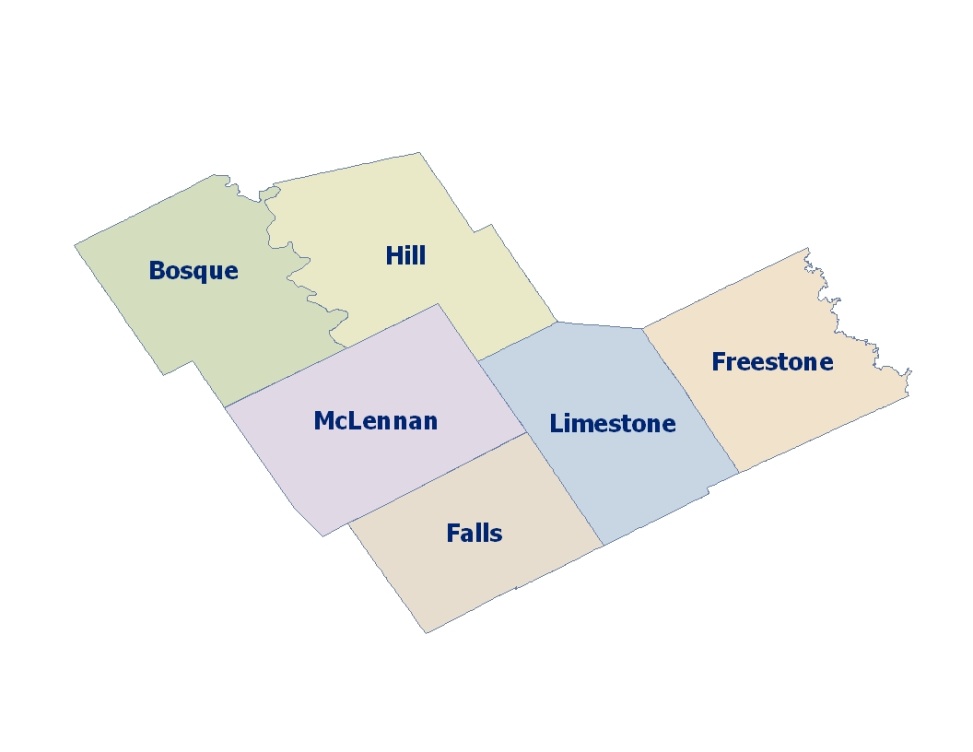 LIMESTONE COUNTYHOTCOG MEMBERLimestone County (22,051)		(254) 729-3810Fax (254) 729-2643Limestone County Courthouse200 W. State Ste. 101Groesbeck, Texas 76642COMMISSIONER'S COURT - Meets 2nd and 4th Monday at 9:00 a.m.COUNTY JUDGE	Richard Duncan 	200 W. State St. 101	254-729-3810Richard.duncan@co.limestone.tx.us	Groesbeck, TX 76642
Executive Assistant	Kerrie Cobb	200 W. State St. 101		254-729-3810kerrie.cobb@co.limestone.tx.us		Groesbeck, TX  76642	COURT	Karmen Hoffpauir	200 W. State St. 101		254-729-3810COORDINATOR		Groesbeck, TX 76642	COMMISSIONER	Bill Saddler	200 W. State St. 101		254-729-2101 PRECINCT 1		Groesbeck, TX 76642COMMISSIONER	Micah Anderson 	200 W. State St. 101		254-729-2101 PRECINCT 2		Coolidge, TX 76635COMMISSIONER	Stephen Friday	200 W. State St. 101		254-729-2101PRECINCT 3		Groesbeck, TX 76642COMMISSIONER	Bobby Forrest	200 W. State St. 101		254-729-2101PRECINCT 4		Groesbeck, TX 76642OTHER ADMINISTRATIVE OFFICIAL STAFFCOUNTY CLERK	Peggy Beck	200 W. State St. 102		254-729-5504coclerk@co.limestone.tx.us 		Groesbeck, TX 76642		Fax-729-2951County Treasurer	Carol Pickett	200 W. State St. #104		254-729-3314		Groesbeck, TX  76642District Clerk	Carol Jenkins	200 W. State St. 201		254-729-3206		Groesbeck, TX  76642TAX ASSESSOR/	Stacy Hall	P. O. Box 539		254-729-3405COLLECTOR		Groesbeck, TX 76642AUDITOR	Natash Goodman	200 West State Street		254-729-3817Groesbeck, TX 76642	SHERIFF	Murray Agnew	912 N. Tyus St.		Groesbeck, TX  76642		254-729-3278COUNTY ATTORNEY	Roy Defriend	200 West State Street		254-729-3814Groesbeck, TX 76642LIMESTONE COUNTY (cont)DISTRICT COURT	Judge Patrick H. Simmons	P. O. Box 230		254-729-320677th Judicial District		Groesbeck, TX 76642DISTRICT COURT	Judge Deborah Evans	P. O. Box 230		254-729-320687th Dist. Court		Groesbeck, TX  76642	CONSTABLE	Scott Smith	310 S. Cherry		254-729-2933PRECINCT 1		Groesbeck, TX  76642		CONSTABLE	Ray Forester 	P. O. Box 194		PRECINCT 2		Coolidge, TX 76635		254-786-4938CONSTABLE 	Thomas Glenn Shoemaker	200 West State		254-729-5409PRECINCT 3		Groesbeck, TX 76642CONSTABLE 	Mark Riark	P. O. Box 72		254-562-7113PRECINCT 4		Mexia, TX 76667COUNTY J. P.	Marcus Hanna	310 S. South Waco		254-729-2933PRECINCT 1		Groesbeck, TX 76642COUNTY J. P.	Mike Bell	P. O. Box 194		254-786-4938PRECINCT 2		Coolidge, TX 76635COUNTY J.P.	Sherri LeNoir	200 West State St. #201		254-729-3630PRECINCT 3		Groesbeck, TX 76642COUNTY J.P. 	Ray Jones	205 S McKinney		254-562-7113PRECINCT 4		Mexia, TX 76667Emergency Management	Matt Groveton	P. O. Box 667		254-747-0641Coordinator		Groesbeck, TX  76642		254-729-5517911 Address Coordinator	Mr. Ted Kantor	411 Elwood Enge Dr.		254-729-5513	Ms. Robbie Pettigrew	Groesbeck, TX  76642		Fax-729-2133				COOLIDGEP. O. Box 457Coolidge, Texas 76635(254) 786-4814Fax 786-2169HOTCOG MEMBERCITY COUNCIL - Meets every 2nd Wednesday at 7:00 p.m.Mayor	Tonia Bruckner	P. O. Box 457		254-786-4814toniabruckner92612@gmail.com	Coolidge, TX 76635Councilmember	Rhonda Ivy	P. O. Box 457		254-786-4814rivy@coolidgeisd.org		Coolidge, TX 76635Councilmember	Ami Bauer	P. O. Box 457		254-786-4814				Coolidge, TX 76635	Councilmember	Logan Allcorn	P. O. Box 457		254-786-4814allcorn19@yahoo.com		Coolidge, TX 76635Councilmember	Paula Lane	P. O. Box 457		254-786-4814		Coolidge, TX 76635Councilmember	William Torp	P. O. Box 475		254-786-4814		Coolidge, TX 76635ADMINISTRATIVE OFFICIALS AND STAFFCity Secretary	Gay Pranger			254-786-4814cityofcoolidgetx@outlook.com		Coolidge, TX 76635City Attorney	Charles Bunger	P. O. Box 109		254-729-3221Groesbeck, TX 76642Municipal Court Judge	Ray Black	P. O. Box 457		254-729-5794		Coolidge, TX 76635Fire Chief		P. O. Box 399		254-747-1701Coolidge, TX 76637Police Chief	Paul Nowak	P. O. Box 457		254-786-4814smalltownc@windstream.net		Coolidge, TX 76637		254-786-2399GROESBECKP. O. Box 227Groesbeck, Texas 76642(254) 729-3293Fax (254) 729-0231HOTCOG MEMBERCITY COUNCIL - Meets every 3rd  Tuesday at 7:00 p.m.Mayor	Matthew Dawley	P. O. Box 227		254-649-4142		Groesbeck, TX 76642		254-645-0301Mayor Protem	Warren Anglin	P. O. Box 227		254-729-3293		Groesbeck, TX 76642	Deputy Mayor Protem	Kim Harris	P. O. Box 227		254-729-3293		Groesbeck, TX 76642	Councilmember	Lee Cox	P. O. Box 227		254-729-3293Groesbeck, TX 76642	Councilmember	Tamikia Jackson	P. O. Box 227		254-729-3293		Groesbeck, TX 76642		Councilmember	Sonia Selvera	P. O. Box 227		254-729-3293		Groesbeck, TX 76642		ADMINISTRATIVE OFFICIALS AND STAFFCity Administrator	Chris Henson	P. O. Box 227		254-729-3293chenson@cityofgroesbeck.com		Groesbeck, TX 76642		254-729-0231(fax)City Secretary	Brenda Jackson	P. O. Box 227		254-729-3293 #4bjackson@cityofgroesbeck.com	Groesbeck, TX  76642		254-729-3501(fax)Public Works Director	Keith Tilley	P. O. Box 227		254-729-3293ktilley@cityofgroesbeck.com		Groesbeck, TX 76642City Attorney	Charles Buenger	P.O. Box 227		254-729-3293Groesbeck, TX 76642Municipal Court Judge	Michelle Nance	P.O. Box 227		254-729-5794mnance@cityofgroesbeck.com		Groesbeck, TX 76642Police Chief	Chris Henson	P. O. Box 227		254-729-3497chenson@cityofgroesbeck.com		Groesbeck, TX  76642Fire Chief	Pat Samuels	P. O. Box 227		254-729-2401firechief@glade.net		Groesbeck, TX 76642KOSSEP. O. Box 116Kosse, Texas 76653(254) 375-2212Fax (254) 375-2331HOTCOG MEMBERCITY COUNCIL - Meets every 2nd  Tuesday at 7:00 p.m.Mayor	Brooks Valls	P. O. Box 116		254-375-2212cityofkosse@qmail.com		Kosse, TX 76653Mayor Protem 	Ronnie Funderburk	P. O. Box 116		254-375-2212Kosse, TX 76653 Councilmember	Todd Freeman	P. O. Box 116		254-375-2212Kosse, TX 76653	Councilmember	Kendall Funderburk	P. O. Box 116		254-375-2212Kosse, TX 76653Councilmember	Kelli Eno	P. O. Box 116		254-375-2212Kosse, TX 76653Councilmember	Cullen Freeman	P. O. Box 116		254-375-2212Kosse, TX 76653ADMINISTRATIVE OFFICIALS AND STAFFCity Secretary	Christina Lockhart	P. O. Box 116		254-375-2212cityofkosse@gmail.com		Kosse, TX 76653City Judge	Michelle Nance	P.O. Box 116		254-375-2212Kosse, TX 76653Fire Chief		P. O. Box 116		254-375-2212Kosse, TX 76653Police Chief	Brett New	P. O. Box 116		254-375-2212Kosse, TX 76653MEXIAP.O. Box 207Mexia, Texas 76667(254) 562-4110Fax (254) 562-4117cityofmexia.comHOTCOG MEMBER		CITY COUNCIL - Meets every 3rd Tuesday at 5:30 p.m.Mayor	Geary Smith	101 N. McKinney St.		254-562-4110		Mexia, TX 76667Mayor Protem	Erica T. Navarro	101 N. McKinney St		254-562-4110			Mexia, TX 76667Councilmember	Butch Newhouse	101 N. McKinney St		254-562-4110			Mexia, TX 76667Councilmember	Mr. Delonia Williams	101 N. McKinney St		254-562-4110			Mexia, TX 76667Councilmember	Joyce Johnson	101 N. McKinney St		254-562-4110			Mexia, TX 76667Councilmember     	Shawna Sterling	101 N. McKinney St		254-562-4110		Mexia, TX 76667Councilmember	Scott Condon	101 N. McKinney St		254-562-4110             		Mexia, TX 76667ADMINISTRATIVE OFFICIALS AND STAFFCity Manager	Eric B. Garretty	101 N. McKinney St		254-562-4110ericg@cityofmexia.com 		Mexia, TX 76667		Fax-562-4117City Manager Secretary	Dee Linbvay	101 N. McKinney St		254-562-4122deel@cityofmexia.com		Mexia, TX 76667City Secretary	Christi Shivers	101 N. McKinney St		254-562-4122christis@cityofmexia.com		Mexia, TX 76667City Attorney	Charles Buenger	3203 Robinson Drive		254-662-5888buengerc@grandecom.net		Waco, TX 76706City Judge	Judy Chambers	101 N. McKinney St		254-562-4181Mexia, TX 76667Fire Chief-EMS	Robert LaFoy	101 N. McKinney St		254-562-4160robertl@cityofmexia.com		Mexia, TX 76667Police Chief	Brian Bell	211 N. Sherman		254-562-4140policechief@glade.net		Mexia, TX 76667		Fax-562-3763TEHUACANAP. O. Box 67Tehuacana, Texas 76686(254) 395-4408Fax (254) 395-4064HOTCOG MEMBER 	CITY COUNCIL - Meets every 2nd Thursday at 7:00 p.m. Mayor	William Kuehn	P. O. Box 67		254-395-4237tehuacanacityhall@windstream.net	Tehuacana, TX 76686Mayor Protem	Janis Johnson	P. O. Box 67		254-395-4415 			Tehuacana, TX 76686Councilmember	Lisa Henderson	P. O. Box 67		254-395-4369			Tehuacana, TX 76686Councilmember	Jacy Floyd	P.O. BOX 67		254-395-4408			Tehuacana, TX 76686Councilmember	Margaret Trantham	P. O. Box 67		254-395-4523Tehuacana, TX 76686		Councilmember	Cari Spiares	P. O. Box 67		254-395-4415				Tehuacana, TX 76686		ADMINISTRATIVE OFFICIALS AND STAFFCity Secretary	Norma Fielder 	P. O. Box 67		254-395-4408tehuacanacityhall@windstream.net	Tehuacana, TX 76686City Attorney	Daniel Burkeen	P.O. Box 947		254-472-5002		Mexia, Tx 76667Fire Chief	Richard JohnsonTHORNTON708 A. Hwy 14Thornton, Texas 76687(254) 380-1139Fax (254) 380-1140HOTCOG MEMBERCITY COUNCIL - Meets every 2nd Tuesday at 6:30 p.m.Mayor	Charles “Chuck” Robinson	205 E. 11th 		254-380-1139cityofthornton@gmail.com		Thornton, TX 76687Mayor Protem	Traci Cordova	205 E. 11th		254-380-1139Thornton, TX 76687		Councilmember	Chris Henderson	205 E. 11th		254-380-1139Thornton, TX 76687Councilmember	Debbie Masters	205 E. 11th		254-380-1139Thornton, TX 76687Councilmember	JR Noel	205 E. 11th		254-380-1139Thornton, TX 76687Councilmember	Carla Robinson	205 E. 11thThornton, TX 76687		254-380-1139ADMINISTRATIVE OFFICIALS AND STAFFCity Secretary &	Misty Perkins	205 E. 11th		254-380-1139City Administrator		Thornton, TX 76687cityofthorntontx@gmail.com	City Judge	Michelle Nance	205 E. 11th		254-380-1085Thornton, TX 76687City Attorney	Brian Gibson	1205 Ellis		254-729-8181Groesbeck, TX 76667Fire Chief	Paul Miller	205 E. 11th		254-385-6303Thornton, TX 76687Police Chief	Tim Brewer	205 E. 11th		254-380-1139Thornton, TX 76687LIMESTONE COUNTY CHAMBERS OF COMMERCEGroesbeck	Groesbeck Chamber of Commerce	254-729-3894P. O. Box 326Groesbeck, Texas 76642Scooter Kennedy, Ex. Dir.Mexia	Mexia Chamber of Commerce	254-562-5569405 East Millam, Ste. BMexia, Texas 76667Linda Archibald, Executive DirectorGuy Featherston, PresidentThornton	Thornton Chamber of Commerce		P. O. Box 157Thornton, Texas 76687Linda Nance, Secretary of Chamber of Com.	254-385-6713LIMESTONE COUNTY SENIOR CENTERS	PROJECT DIRECTOR510 WEST STATE STREETGROESBECK, TEXAS 76642254-729-5123Coolidge	Coolidge Senior Center	254-747-2251700 Bell Street	Coolidge, Texas  76635	Open M-F  10am to 1pmGroesbeck	Groesbeck Senior Citizens Center	254-729-5123510 South State StreetGroesbeck, Texas 76642Open M-F  8am to 2pmDining Room Closed M ThKosse	Kosse Senior Center	254-729-5123200 Texas 14Kosse, Texas  76653	Open M W  10am to 1pmMexia	Mexia Senior Center	254-562-5831111 North Sherman StMexia, Texas 76667Open M-F  8am to 2pmThornton	Thornton Senior Center	254-729-5123First Baptist ChurchGroesbeck, Texas 76642	Open Thur.  10am to 1pmPrairie Hill	Prairie Hill Senior Center	254-344-2488	5151 North FM 339	Prairie Hill, Texas 76678	Open Tue.  10am to 1pmSTATE GOVERNMENTSenatorCharles Schwertner	501 S. Austin Avenue #1250	P. O. Box 12068District 5	Georgetown, Texas 78626                        	Austin, TX 78711	512-463-0105                                           		512-463-0326  FaxAngela Orr		P. O. Box 2910District 13		Austin, TX 78768		512-463-0600	512-463-9059  FaxSTATE OFFICESTexas Department of Protective	Mexia		254-562-3861and Regulatory ServicesP. O. Box 1012		Mexia, Texas 76667Texas Department of Health	Mexia	254-562-3897204 East CommerceMexia, Texas 76667Texas Department of Public Safety	Groesbeck	Driver’s License:	254-729-55541221 East Yeagua		Highway Patrol:	254-729-5147Groesbeck, Texas 76642FEDERAL GOVERNMENTTed Cruz	300 East 8th Street	127A RussellU. S. Senator 	961 Federal Bldg.	Washington, DC 20510Austin, TX  78701	202-224-5922	512-916-5834	202-224-0776     Fax	512-916-5839 Fax		John Cornyn	221 West 6th Street, #1530	Room 517 Hart SenateU. S. Senator	Austin, Texas  78701	Senate Office Bldg.512-469-6034	Washington, DC 20510	512-469-6020   Fax	202-224-2934		202-228-2856   FaxPete Sessions	400 Austin Ave. #302	2440 Rayburn HOBU.S. Congressmen	Waco, TX  76701	Washington, DC 20515	254-633-4500	202-225-6105											  202-225-0350     FaxFEDERAL OFFICESRural and Economic 	P. O. Box 410	254-729-3288Community Development	Groesbeck, Texas 76642McLENNAN COUNTY		Bellmead				Mart		Beverly Hills				McGregor		Bruceville-Eddy			Moody		Crawford				Riesel		Gholson					Robinson		Hallsburg				Ross		Hewitt					Waco		Lacy Lakeview			West		Leroy					Woodway		Lorena 	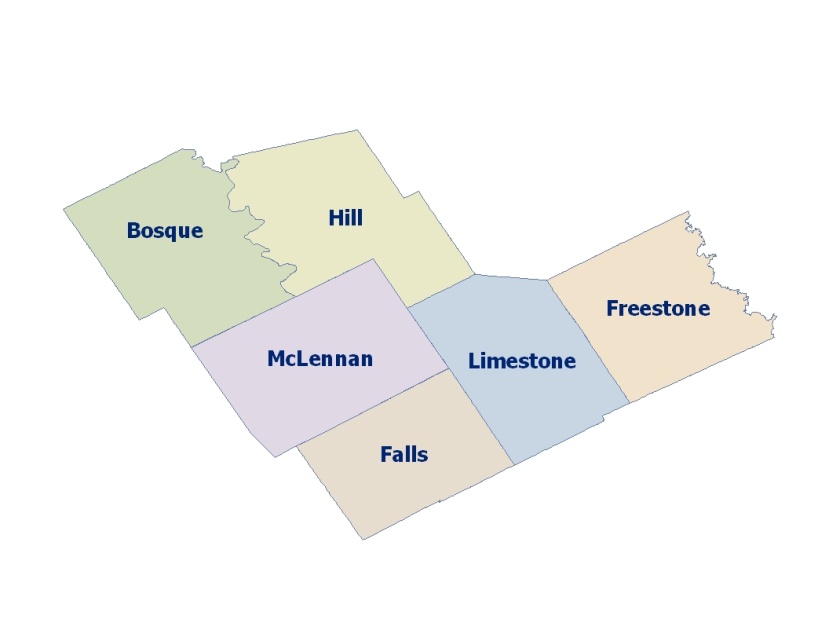 MCLENNAN COUNTYwww.co.mclennan.tx.usHOTCOG MEMBERMcLennan County (189,123)(254) 757-5000Fax (254) 757-5196 (county judge)McLennan County Courthouse501 Washington AvenueWaco, Texas 76701COMMISSIONER'S COURT - Meets every 1st & 3rd Tuesday at 9:00 a.m.COUNTY JUDGE	Scott M. Felton	P. O. Box 1728		254-757-5049dustin.chapman@co.mclennan.tx.us 	Waco, TX 76703-1728		Fax-757-5196COMMISSIONER	Frances Bartlett	P. O. Box 648		254-757-5061PRECINCT 1		Waco, TX 76703-0648		Fax-757-5007COMMISSIONER	Pat Chisolm-Miller	P. O. Box 648		254-757-5062PRECINCT 2		Waco, TX 76703-0648		Fax-757-5007COMMISSIONER	Will Jones	P. O. Box 648		254-757-5063PRECINCT 3		Waco, TX 76703-0648		Fax-757-5007COMMISSIONER	Ben Perry	P. O. Box 648		254-757-5064PRECINCT 4		Waco, TX 76703-0648		Fax-757-5007OTHER ADMINISTRATIVE OFFICIAL STAFFDISTRICT CLERK	Jon Gimble	501 Washington #300		254-757-5054Jon.Gimble@co.mclennan.tx.us		Waco, TX 76701		Fax-757-5060COUNTY CLERK	J.A. “Andy” Harwell	P. O. Box 1727		254-757-5078Waco, TX 76701		Fax-757-5146TAX ASSESSOR/	Randy Riggs	P. O. Box 406		254-757-5130COLLECTOR		Waco, TX 76703		Fax-757-2666TREASURER	Bill Helton	215 North 5th, Ste. 226		254-757-5020		Waco, TX  76701		Fax-759-2832COUNTY AUDITOR	Stan Chambers	214 North 4th, Ste. 100		254-757-5156Waco, TX 76701		Fax-757-5157SHERIFF	Parnell McNamara	219 N 6th #100		254-757-5110Waco, TX 76701		Fax-757-5165DISTRICT ATTORNEY	Barry Johnson	219 North 6th Street, Ste. 200		254-757-5084		Waco, TX 76701		Fax-757-5021DISTRICT COURT	Judge Thomas West	501 Washington, Ste. 303		254-757-508119th Judicial District		Waco, TX 76701		Fax-757-5683DISTRICT COURT	Judge Gary Coley, Jr.	2601 Gholson Road		254-757-507574th Judicial District		Waco, TX 76704		Fax-412-1396DISTRICT COURT	Judge Susan Kelly 	501 Washington, Ste. 305		254-757-505154th Judicial District		Waco, TX 76701		Fax-757-5002DISTRICT COURT	Judge Jim Meyer	501 Washington, Ste. 211		254-757-5045170th Judicial District		Waco, TX 76701		Fax-757-5129DISTRICT COURT	Judge Vicki Menard	501 Washington, Ste. 307		254-757-5057414th Judicial District		Waco, TX 76701		Fax-759-5620MCLENNAN COUNTY (cont)CONSTABLE	Walt Strickland	501 Washington, Ste. 101		254-757-5026PRECINCT 1		Waco, TX 76701		Fax-757-5056CONSTABLE	John Johnson	929 Elm Street		254-752-9397PRECINCT 2		Waco, TX 76704		Fax-752-9526CONSTABLE	David Maler	P. O. Box 68-H		254-826-5771PRECINCT 3		West, TX 76691		Fax-826-3595CONSTABLE	Stan Hickey	307 South Madison		254-840-4225PRECINCT 4		McGregor, TX 76657		Fax-840-9748CONSTABLE	Freddie Cantu	1800 Richter, Ste A		254-752-4242PRECINCT 5		Waco, TX  76711		Fax-752-0227COUNTY J. P.	Dianne Hensley	501 Washington, Ste. 104B		254-757-5040Pct. 1, Place 1		Waco, TX  76701		Fax-714-2899COUNTY J. P.	Walter H. “Pete” Peterson	501 Washington, Ste. 108		254-757-5128Pct. 1, Place 2		Waco, TX 76701		Fax-	757-5035COUNTY J. P.	James E. Lee Jr.	929 Elm St		254-752-9353PRECINCT 2		Waco, TX 76704		Fax-752-9526COUNTY J. P.	David Pareya	P. O. Box 495		254-826-3341PRECINCT 3		West, TX 76691		Fax-826-3595COUNTY J. P.	Brian Richardson	307 South Madison		254-840-4225PRECINCT 4		McGregor, TX 76657		Fax-840-9748COUNTY J. P.	Fernando Villarreal	1800 Richter, Ste A		254-752-4225PRECINCT 5		Waco, TX 76711		Fax-840-9748County Court-at-Law #1	Vikram Deivanayagam 	501 Washington, Ste. 209		254-757-5030		Waco, TX  76701		Fax-757-5013County Court-at-Law #2	Brad Cates 	501 Washington, Ste. 207		254-757-5030		Waco, TX  76701		Fax-757-5013Emergency Management	Frank Patterson	300 Austin		254-750-5911Coordinator		Waco, TX  76702		Fax-750-5938BELLMEAD3015 Bellmead DriveBellmead, Texas 76705(254) 799-2436Fax (254) 799-5969www.bellmead.comHOTCOG MEMBERCITY COUNCIL - Meets every 2nd Tuesday at 6:30 p.m.Mayor 	Travis Gibson	3015 Bellmead Dr.		254-799-2436atlarge@bellmead.com		Bellmead, TX 76705Mayor Protem 	James Cleveland	3015 Bellmead Dr.		254-799-2436prcinct2@bellmead.com		Bellmead, TX 76705		254-368-3963Councilmember 	Gary Moore	3015 Bellmead Dr.		254-799-2436prcinct3@bellmead.com		Bellmead, TX 76705Councilmember 	Karen Coleman	3015 Bellmead Dr.		254-799-2436prcinct1@bellmead.com		Bellmead , TX  76705Councilmember	Jasmine Neal	3015 Bellmead Dr.		254-799-2436prcinct4@bellmead.com		Bellmead, TX 76705Councilmember	Bryan Winget	3015 Bellmead Dr.		254-799-2436prcinct5e@bellmead.com		Bellmead, TX 76705ADMINISTRATIVE OFFICIALS  STAFFCity Manager	Yost Zakhary	3015 Bellmead Drive		254-799-2436yzakary@bellmead.com	  	Bellmead, TX 76705City Secretary	Holly Owens	3015 Bellmead Dr.		254-799-2436howens@bellmead.com		Bellmead, TX 76705Assistant City Manager	Karen Evans	3015 Bellmead Dr.		254-799-2436kevans@bellmead.com		Bellmead, TX 76705Admin Assistant	Suzanne McAlister	3015 Bellmead Dr.		254-799-2436wbrooks@bellmead.com		Bellmead, TX 76705City Attorney	Charlie Buenger  	3203 Robinson Dr		254-662-5888Waco, TX 76706Municipal Court Judge	Ray Black	3015 Bellmead Drive		254-412-7550Bellmead, TX 76705Fire Chief/Marshall	Billy Hlavenka	3015 Bellmead Drive		254-799-9922Bellmead, TX 76705Police Chief	Shaen Myatt	701 Maxfield		254-799-0251		Bellmead, TX 76705BEVERLY HILLS3418 Memorial DriveBeverly Hills, Texas 76711(254) 752-2584Fax 254-752-0003HOTCOG MEMBERCITY COUNCIL - Meets every 1st Monday at 7:00 p.m.Mayor	Priscilla Serrato	3418 Memorial Drive            	254-752-2584		Beverly Hills, TX  76711Mayor Protem         	Esmerelda Powell	3418 Memorial Drive		254-752-2584Beverly Hills, TX 76711Councilmember	Robert Verago	3418 Memorial Drive   	       	254-752-2584Beverly Hills, TX  76711Councilmember	Donato Sanchez	3418 Memorial Drive		254-752-2584Beverly Hills, TX 76711Councilmember	Jason Lanier	3418 Memorial Drive		254-752-2584Beverly Hills, TX 76711Councilmember	Kevin Terry	3418 Memorial Drive		254-752-2584Beverly Hills, TX 76711ADMINISTRATIVE OFFICIALS AND STAFFCity Secretary	Angela Green	3418 Memorial Drive		254-752-2584Citysecretary@beverlyhillstexas.net	Beverly Hills, TX 76711		Ext. 4City Attorney	Charlie Olson	3418 Memorial Drive		254-753-2584Beverly Hills, TX 76711Municipal Court Judge	Dick Kettler	3418 Memorial Drive		254-756-6277		Beverly Hills, TX 76711Chief of Police	Kory Martin	3418 Memorial Drive		254-752-2584police@beverlyhillstexas.net		Beverly Hills, TX 76711Fire Chief	Jeff Withelor	3418 Memorial Drive		254-752-2584fire@beverlyhillstexas.net		Beverly Hills, TX 76711BRUCEVILLE-EDDY143 A Wilcox DriveBruceville-Eddy, Texas 76524(254) 859-5964Fax (254) 859-5779bruceville-eddy.orgHOTCOG MEMBERCITY COUNCIL - Meets every 2nd  Thursday, 6:30 p.m.Mayor	Linda Owens 	143 A Wilcox Drive		254-859-5964mayorowens@bruceville-eddy.us 	Eddy, TX 76524Mayor Protem	Connally Bass	143 A Wilcox Drive		254-859-5964		Eddy, TX 76524Councilmember	Ricky Wiggins	143 A Wilcox Drive		254-859-5964		Eddy, TX 76524	Councilmember	James Tolbert	143 A Wilcox Drive		254-859-5964		Eddy, TX 76524Councilmember	Cecil Griffin	143 A Wilcox Drive		254-859-5964		Eddy, TX 76524Councilmember	Richard Prater	143 A Wilcox Drive		254-859-5964		Eddy, TX  76524ADMINISTRATIVE OFFICIALS AND STAFFCity Administrator		143 A Wilcox Drive		254-859-5964@bruceville-eddy.us		Eddy, TX 76524City Secretary	Pam Combs	143 A Wilcox Drive		254-859-5964pcombs@bruceville-eddy.us 		Eddy, TX 76524City Attorney	Neil Pirkle	400 Austin #800		254-755-4100		Waco, TX  76701				Associate Corporate 	Kevin Madison	143 A Wilcox Drive		254-859-8564Court Judge		Eddy, TX  76524Fire Chief	Ron Engleke	P.O. Box 542		254-859-5964Chief of Police	Michael Dorsey	410 Hudson Lane		254-859-5072		Eddy, TX 76524CRAWFORD(254) 486-2125Fax (same)HOTCOG MEMBER COUNCIL - Meets every 2nd Monday at 6:30 p.m.Mayor	Brian Porter	P. O. Box 7		254-486-2125Mayor Protem	Shane Spence	P. O. Box 7		254-486-2125Councilmember	Bobby Bain	P. O. Box 7		254-486-2125Councilmember	Lewis Snow	P. O. Box 7		254-486-2125Crawford, TX 76638
Councilmember	Jered Farrell	P. O. Box 7		254-486-2125Councilmember	Cindy Vannetta	P. O. Box 7		254-486-2125ADMINISTRATIVE OFFICIALS AND STAFFCity Manager	Brian Bolfing	P. O. Box 7		254-486-2125City Secretary	Alicia Chaney	P. O. Box 7		254-486-2125cityofcrawford@windstream.net	 	Crawford, TX 76638City Attorney	Charles Buenger 	P. O. Box 7		254-486-2125Municipal Court Judge	Will Hutson	P. O. Box 7		254-486-2125Crawford, TX  76638Fire Chief	Brian Westerfield	P. O. Box 7		254-486-2125Crawford, TX 76638Chief of Police	Robert Fuller	P. O. Box 7		254-486-2678		GHOLSON(254) 829-0100HOTCOG MEMBER CITY COUNCIL - Meets every 2nd Thursday at 6:30 p.m.Mayor 	Taylor Jackson	155 Wesley Chapel Rd		254-447-1002Mayor.tjackson@gmail.com 		Waco, TX 76705Mayor Protem	Tom Buzbee	155 Wesley Chapel Rd		254-855-6600		Waco, TX 76705		Councilmember	Ron McCartney	155 Wesley Chapel Rd		254-855-7518		Waco, TX 76705Councilmember	Billy Sparks	155 Wesley Chapel Rd		254-723-5629carrollsparks@att.net 		Waco, TX  76705		Councilmember	Diane Binnion	155 Wesley Chapel Rd		254-709-6484		Waco, TX  76705Councilmember	Ric Maddox	155 Wesley Chapel Rd		254-829-7669		Waco, TX  76705		ADMINISTRATIVE OFFICIALS AND STAFFCity Secretary	Molly McGraw	155 Wesley Chapel Rd		254-749-8616lisaapibil@gmail.com		Waco, TX 76705		City Attorney	Matthew G. Wright	P.O. Box 522		254-853-0090		Rosebud, TX 76570Fire Chief		155 Wesley Chapel Rd		254-709-6484		Waco, TX  76705HALLSBURG1115 Wilbanks(254) 875-2022Fax (Same)HOTCOG MEMBERCITY COUNCIL –  Meets every 4th Tuesday at 7:00 p.m.Mayor	Mike Glockzin	1115 Wilbanks		254-875-2519mglock7@gmail.com		Waco, TX 76705		254- 741-4132Alderman Pl 3	Mike Fitch	1115 Wilbanks		254-315-6946mfitch@rdoequipment.com 		Waco, TX 76705		254-722-6390Alderman Pl 1	Rick Wegwerth	1115 Wilbanks		254-230-6795rwskiers@aol.com		Waco, TX 76705Alderwoman Pl 2	 Kathy McNair	1115 Wilbanks		254-875-2451Airmcnair53@yahoo.com		Waco, TX 76705		254-715-3727Alderman Pl 4	Larry Thompson	1115 Wilbanks		254-875-2009thompson.larry@me.com		Waco, TX  76705		254-644-2599					Alderman Pl 5		1115 Wilbanks		254-875-2416@gmail.com		Waco, TX  76705		254-715-9529ADMINISTRATIVE OFFICIALS AND STAFFActing City  Secretary	Phyllis Glockzin	1115 Wilbanks		254-875-2519mglock7@gmail.com 		Waco, TX  76705City Attorney	Charlie Buenger	3203 Robinson Drive		254-662-5888buengeroc@grandecom.net		Waco, TX 76706		Fax-662-6652		Fire	Phillip A. Wilson	4314 Elk Rd.		254-875-2148		Waco, Tx  76705HEWITT200 Patriot CourtHewitt, Texas 76643(254) 666-6171Fax (254) 666-6014www.cityofhewitt.comHOTCOG MEMBERCITY COUNCIL - Meets every 1st and 3rd Monday at 7:00 p.m.Mayor 	Steve Fortenberry	200 Patriot Court		254-666-6171		Hewitt, TX 76643Mayor Protem	Michael S. Bancale	200 Patriot Court		254-666-6171		Hewitt, TX 76643Councilmember	Johnny Price	200 Patriot Court		254-666-6171Hewitt, TX 76643Councilmember	Bob Potter	200 Patriot Court		254-666-6171         		Hewitt, TX 76643	Councilmember	Erica Bruce	200 Patriot Court		254-666-6171Hewitt, TX 76643Councilmember	Charles Turner	200 Patriot Court		254-666-6171Hewitt, TX 76643Councilmember	Johnny Stephens	200 Patriot Court		254-666-6171Hewitt, TX 76643ADMINISTRATIVE OFFICIALS AND STAFFCity Manager	Everett “Bo” Thomas	200 Patriot Court		254-666-6171bothomas@cityofhewitt.com		Hewitt, TX 76643Asst. City Manager	Vacant	200 Patriot Court		254-666-6171		Hewitt, TX  76643City Secretary	 Lopez	200 Patriot Court		254-666-6171citysecretary@cityofhewitt.com		City Attorney	Mike Dixon	200 Patriot Court		254-666-6171	Haley & Olson	Hewitt, TX 76643Fire Chief	Johnathon Christian	200 Patriot Court		254-666-0460firechief@cityofhewitt.com		Hewitt, TX 76643Chief of Police	Jim Devlin	200 Patriot Court		254-666-1661jdevlin@cityofhewitt.com		Hewitt, TX 76643LACY LAKEVIEW501 E. CravenWaco, Texas 76705	(254) 799-2458Fax 254-799-6265www.lacylakewiew.orgHOTCOG MEMBERCITY COUNCIL - Meets every 2nd and 4th Tuesday at 6:00 p.m.Mayor	Sharon Clark	P. O. Drawer 154549		254-799-2458sharon.clarki@lacylakeview.org	Waco, TX 76715Mayor Protem	Robert Plsek	P. O. Drawer 154549		254-799-2458robert.plsek@lacylakeview.org 		Waco, TX 76715	Councilmember	Charles Wilson	P. O. Drawer 154549		254-799-2458charles.wilsonl@lacylakeview.org	Waco, TX 76715	Councilmember	Michael Hodde	P. O. Drawer 154549		254-799-2458michael.hodde@lacylakeview.org	Waco, TX 76715Councilmember	Annise Payne	P. O. Drawer 154549		254-799-2458niecey.paynet@lacylakeview.org	Waco, TX 76715	Councilmember	Barbara Seitz	P. O. Drawer 154549		254-799-2458barbara.Seitz@lacylakeview.org	Waco, TX 76715Councilmember 	Richard Lednicky	P. O. Drawer 154549		254-799-2458richard.lednicky@lacylakeview.org	Waco, TX 76715ADMINISTRATIVE OFFICIALS AND STAFFCity Manager	Calvin Hodde	P. O. Drawer 154549		254-799-2458calvin.hodde@lacylakeview.org		Waco, TX 76715		ext. 2005City Secretary	Laurie Kaczmarek	P. O. Drawer 154549		254-799-2458laurie.kaczmarek@lacylakeview.org	Waco, TX 76715		ext. 2008City Attorney	David Deaconson	P. O. Drawer 154549		254-297-7300		Waco, TX 76715Municipal Court Judge	Patrick Millar	P. O. Drawer 154549		254-799-2458		Waco, TX 76715Fire Chief	Patricia Faulkner	P. O. Drawer 154549		254-799-2479Patty.faulkner@lacylakeview.org	Waco, TX 76715Police Chief	John Truehitt	P. O. Drawer 154549		254-799-2479john.truehitt@lacylakeview.org		Waco, TX 76715		ext -2023LEROYP. O. Box 38Leroy, Texas 76654(254) 822-1260Fax (254) 822-1260HOTCOG MEMBERCITY COUNCIL - Meets every 2nd Wednesday at 6:30 p.m.Mayor	Ernest Moravec                  	P. O. Box 66         		254-715-2487Leroy, TX 76654		Mayor Protem	Roy Davis	P. O. Box 12		254-822-0328		Leroy, TX 76654Councilmember	David Dresne	P.O. Box 38						Leroy, TX 76654Councilmember	Charles Garretson	P. O. Box 163		254-822-1271		Leroy, TX  76654Councilmember	Gail Ondrej	5721 Heritage Pkwy		254-716-1429		West, TX 76691Councilmember	David Williams	207 Altus Rd		Elm Mott, TX  76640ADMINISTRATIVE OFFICIALS AND STAFFCity Secretary	Tina Veselka	P. O. Box 38		254-292-0514alisonmarek@sbcglobal.net 		Leroy, TX  76654-0157City Attorney	Charles Olson	510 North Valley Mills		254-776-3336Waco, TX 76710LORENA107-A South Frontage RoadLorena, Texas 76655(254) 857-4641Fax (254) 857-4118HOTCOG MEMBERCITY COUNCIL - Meets every 3rd Monday at 6:30 p.m. Mayor	Tommy Ross 	107-A South Frontage Road		254-857-4641mayor@lorenatx.gov		Lorena, TX  76655Mayor Protem	Kelly Yarbrough	107-A South Frontage Road		254-857-4641		Lorena, TX 76655		Councilmember	Katrina George	107-A South Frontage Road		254-857-4641		Lorena, TX 76655Councilmember	Emily McKenzie	107-A South Frontage Road		254-857-4641Lorena, TX 76655	Councilmember	Jason Blanek	107-A South Frontage Road		254-757-2997		Lorena, TX 76655Councilmember	Shane Phillips	107-A South Frontage Road		254-857-4641		Lorena, TX 76655ADMINISTRATIVE OFFICIALS  STAFFCity Manager		107-A South Frontage Road		254-857-4641 		Lorena, TX   76655City  Secretary	Monica Hendrix	107-A South Frontage Road		254-857-4641mhendrix@lorenatx.gov		Lorena, TX 76655City Attorney	Marianne Banks	Municipal Court Judge	Charles Buenger	107-A South Frontage Road		254-857-4641Lorena, TX 76655Fire Chief	Dereck Roper	107-A South Frontage Road		254-857-3118Lorena, TX 76655Police Chief	Tom Dickson	107-A South Frontage Road		254-857-4641police@lorenatx.gov		Lorena, TX 76655	MARTP. O. Box 360Mart, Texas 76664(254) 876-2462Fax 254-876-3807www.cityofmart.netHOTCOG MEMBER COUNCIL - Meets every 2nd Monday at 6:30 p.m.Mayor	Leonard Williams	P. O. Box 360	254-876-2462		Mart, TX 76664Mayor Protem	Tommy Roberson	P. O. Box 360	254-876-2462							Mart, TX  76664Councilmember	Zac Byrd	P. O. Box 360	254-876-2462	Mart, TX 76664Councilmember	John Garrett	P. O. Box 360	254-876-2462		Mart, TX  76664	Councilmember	Trevor Baize	P. O. Box 360	254-876-2462			Mart, TX 76664	Councilmember	Haley Pankonien	P. O. Box 360	254-876-2462								Mart, TX 76664ADMINISTRATIVE OFFICIALS AND STAFFCity Secretary	Kevin Schaffer	P. O. Box 360	254-876-2462Citysecretary@cityofmart.net 		Mart, TX 76664City Attorney	Charlie Buenger	P. O. Box 360	254-876-2462			Mart, TX 76664Fire Marshall	Bud Pavelka	P. O. Box 360	254-876-2462Mart, TX 76664Police Chief	Matt Cosper	P. O. Box 360	254-876-3334		Mart, TX 76664Emergency Management	Alicia Bellringer	P. O. Box 360	254-876-2462			Mart, TX 76664MCGREGOR302 S. MadisonMcGregor, Texas 76657(254) 840-2806Fax (254) 840-2950www.mcgregor-texas.comHOTCOG MEMBERCITY COUNCIL - Meets every 2nd Monday at 6:30p.m.Mayor	Jimmy Hering	302 S. Madisonhering@pakislaw.com		McGregor, TX 76657		254-840-2806Mayor Protem	Andrew Henderson, Sr.	302 S. Madison		254-840-2806Henderson.bennie@yahoo.com	McGregor, TX  76657Councilmember	Sherry Adams	302 S. Madison		254-840-2806samdams@hot.rr.com		McGregor, TX 76657Councilmember	Paul Allison	302 S. Madison		254-840-2806paul.allison@sbcglobal.net		McGregor, TX 76657	Councilmember	Andrew Henderson	302 S. Madison		254-840-2806andrew.hernderson@sbcglobal.net	McGregor, TX 76657Councilmember	Steve Dutschmann	302 S. Madison		254-840-2806sldutshmann@outlook.com		McGregor, TX 76657Councilmember	Renee Flores	302 S. Madison		254-840-2806reneeflores137@yahoo.com		McGregor, TX 76657ADMINISTRATIVE OFFICIALS AND STAFFCity Manager	Kevin Evans	P. O. Box 192		254-840-2806kevans@mcgregor-texas.com		McGregor, TX 76657		Ext 4City  Secretary	Angelia Sloan			254-840-2806asloan@mcgregor-texas.com 		McGregor, TX 76657		Ext 3City Attorney	Charles Olson	510 N. Valley Mills, Ste. 600	254-776-3336Waco, TX 76710Fire Chief	Marty Dominguez 	P. O. Box 192		254-840-2806McGregor, TX 76657Police Chief	James Burson	P. O. Box 192		254-840-2855McGregor, TX 76657MOODYP. O. Box 68Moody, Texas 76557(254) 853-2314Fax (254) 853-2164HOTCOG MEMBERCITY COUNCIL - Meets every 1st Tuesday at 6:00 p.m.Mayor	Charleen Dowell	P.O. Box 68		254-853-2314Moody, TX 76557Mayor Protem	John Carpenter	P.O. Box 68		254-853-2314		Moody, TX 76557Alderman	Karla Alton	P.O. Box 68		254-853-2314Moody, TX 76557Alderman	Jennifer Houghton	P.O. Box 68		254-853-2276Moody, TX 76557Alderman	Richard Moore	P.O. Box 68		254-853-2314		Moody, TX  76557Alderman	Josh Richter	P.O. Box 68		254-853-2314		Moody, TX   76557ADMINISTRATIVE OFFICIALS AND STAFFCity Administrator	Keith Fisher	P. O. Box 68		254-853-2314kfisher@moodytx.gov		Moody, TX 76557City  Clerk	Renae Rivera	P. O. Box 68		254-853-2314rrivera@moodytx.gov		 Moody, TX 76557City Attorney	Denny Lessman	106 N. 6th 		254-776-4544Waco, TX 76701Corporate Court Judge	Brian Richardson	P. O. Box 68		254-853-2314Moody, TX 76557Fire Chief	Vacant	P. O. Box 68		254-853-2314Moody, TX 76557Police Chief	Roger Kennedy	P. O. Box 68		254-853-2581Moody, TX 76557RIESELP. O. Box 249Riesel, Texas 76682(254) 896-6501Fax (254) 896-2404 www.cityofriesel.orgHOTCOG MEMBER	CITY COUNCIL - Meets every 2nd Tuesday at 6:30 p.m.Mayor 	Kevin Hogg	P.O. Box 249		254-896-6501mayor@cityofriesel.org 		Riesel, TX 76682Mayor Protem	Bimbo Shawbimboshaw@cityofriesel.org       Councilmember	Jeff Tanner	P. O. Box 249		254-896-6501jefftanner@cityofriesel.org		Riesel, TX 76682		Councilmember	Todd Ehlers	P. O. Box 249		254-896-6501toddehlers@cityofriesel.org		Riesel, TX 76682		Councilmember	Marshall Shaw  	P. O. Box 249		254-896-6501marshallshaw@cityofreisel.org		Riesel, TX  76682Councilmember	Jeanne Lehrmann	P.O. Box 249		254-896-6501jeannelehrmann@cityofriesel.org 	Riesel, TX 76682ADMINISTRATIVE OFFICIALS  STAFFCity Secretary	Alisha Flanary	P. O. Box 249		254-896-6501Office Manager		Riesel, TX 76682		Fax-896-2404citysecretary@cityofriesel.org	City Attorney	Mike Dixon	Waco		254-776-3336mdixon@haley&olson.com	Municipal Court Judge	Michelle LaTray	P. O. Box 249		254-853-3977rbritton@vvm.com		Riesel, TX 76682Fire Chief		P. O. Box 249		254-896-2883		Riesel, TX  76682Police Chief	Danny Krumnow	P. O. Box 249		254-896-6501dkrumnow@cityofrieseltx.org		Riesel, TX 76682ROBINSON	                      111 West Lyndale	                  Robinson, Texas 76706	                         (254) 662-1415	                    Fax (254) 662-1035	               www.robinsontexas.orgHOTCOG MEMBERCITY COUNCIL - Meets every 1st  Tuesday at 6:00 p.m.Mayor	Bert Echterling  	111 West Lyndale		254-662-1415b.echterling@robinsontexas.org	Robinson, TX 76706Mayor Protem	James Jeremy Stivener	111 West Lyndale		254-662-1415j.stivener@robinsontexas.org		Robinson, TX 76706Councilmember	Jimmy Rogers  	111 West Lyndale 		254-662-1415j.rogers@robinsontexas.org		Robinson, TX 76706	Councilmember	Brittany McLean	111 West Lyndale		254-662-1415b.mclean@robinsontexas.org 		Robinson, TX 76706Councilmember	Jim Mastergeorge  	111 West Lyndale		254-662-1415 j.madtergeorge@robinsontexas.org		Robinson, TX 76706Councilmember	Michael Baker	111 West Lyndale		254-662-1415m.bakerl@robinsontexas.org 		Robinson, TX 76706Councilmember	Jeremy Holland	111 West Lyndale		254-662-1415m.birkesl@robinsontexas.org 		Robinson, TX 76706ADMINISTRATIVE OFFICIALS AND STAFFCity Manager	Craig Lemin	111 West Lyndale		254-662-1415c.lemin@robinsontexas.org		Robinson, TX 76706City  Secretary	Misty Cryer	111 West Lyndale		254-662-1415m.cryer@robinsontexas.org		Robinson, TX 76706		ext-1260City Attorney	Mike Dixon	P.O. Box 21027		254-761-3300Waco, TX 76702Municipal Court Judge	Dick Kettler	111 West Lyndale		254-753-2419		Robinson, TX 76706	Fire Chief	Reese Knight	111 West Lyndale		254-662-3801Robinson, TX 76706Police Chief	Craig Lemin	111 West Lyndale		254-662-0525c.lemin@robinsontexas.org		Robinson, TX 76706ROSSP. O. Box 40Ross, Texas 76684HOTCOG MemberCITY COUNCIL - Meets every 2nd Tuesday at 7:00 p.m.Mayor	James Jaska	P. O. Box 40		254-495-0737mjcjaska@att.net		Ross, TX 76684Mayor Protem	Rick Maddox	P. O. Box 40		Ross, TX 76684Councilmember	David Filer	P. O. Box 40		Ross, TX 76684Councilmember	Craig Andrle	P. O. Box 40		Ross, TX 76684		Councilmember	Richard Busby	P. O. Box 40		Ross, TX 76684Councilmember	Cecilia Kuekles	P. O. Box 40		Ross, TX 76684ADMINISTRATIVE OFFICIALS AND STAFFCity Secretary	David Filer	249 East White Oak Road				West, TX 76691		254-829-2546Fire Chief	Joey Jaska	220 Leisure Valley Rd		254-405-4947		West, TX  76691WACOP. O. Box 2570Waco, Texas 76702-2570(254) 750-5600Fax (254) 750-5748Website:http://www.waco-texas.comHOTCOG MEMBERCITY COUNCIL - Meets every 1st and 3rd Tuesday at  (Work Session)                            Regular Session at 6:00 p.m.	Mayor	Dillon Meek	P.O. Box 2570		254-548-4846 wacomayor@waco-texas.com		Waco, TX  76702		Fax-750-5748Mayor Pro-Tem	Kelly Palmer	P.O. Box 2570		254-750-5600kelly.palmer@waco-texas.com		Waco, TX  76702		Fax-750-5748Councilmember	Andrea J. Barefield	P.O. Box 2570		254-752-2128andrea.barefield@waco-texas.com	Waco, TX  76702		Fax-750-5748Councilmember	Alice Rodriguez	P.O. Box 2570		254-752-2128alice.rodriguez@waco-texas.com	Waco, TX  76702		Fax-750-5748Councilmember	Josh Borderud	P.O. Box 2570		254-755-7417 josh.bordeud@gmail.com		Waco, TX  76702		Fax-750-5748Councilmember	James C. Holmes	P.O. Box 2570		254-235-2458   
 jim.holmes@waco-texas.com		Waco, TX  76702		Fax-750-5748ADMINISTRATIVE OFFICIALS AND STAFFCity Manager	Bradley Ford	P. O. Box 2570		254-750-5640		Waco, TX 76702-2570		Fax-750-5880Assistant City Managers	Paul Cain	P. O. Box 2570		254-750-5640deidrae@wacotx.org	Lisa Blackmon	Waco, TX 76702-2570	City  Secretary	Michelle Hicks	P. O. Box 2570		254-750-5750mhicks@wacotx.gov  		Waco, TX 76702-2570		Fax-750-5748 City Attorney	Jennifer Richie	P. O. Box 2570		254-750-5680jenniferr@wacotx.org		Waco, TX 76702-2570		Municipal Court Judge	Christopher Taylor	P. O. Box 2570		254-750-5900christophert@wacotx.org		Waco, TX 76702-2570Fire Chief	Bobby Tatum25000	P. O. Box 2570		254-750-1740johnj@ci.waco.tx.us		Waco, TX 76702-2570Police Chief	Sheryl Victorian	P. O. Box 2570		254-750-7500svictorian@wacotx.org		Waco, TX 76702-2570WESTP. O. Box 97West, Texas 76691(254) 826-5351Fax (254) 826-5969HOTCOG MEMBERCITY COUNCIL - Meets every 1st Tuesday at 6:00 p.m.Mayor	Tommy Muska	21735 North IH-35		254-826-5442mayor@cityofwest.com 		West, TX 76691		Mayor Protem	Steve Vanek	P.O. Box 97		254-826-5351West, TX 76691Councilmember	Natalie Kelinske	P.O. Box 97		254-826-5351		West, XT 76691	Councilmember	David Pratka	P.O. Box 97		254-826-5351		West, TX  76691Councilmember	Joe Pustejousky	P.O. Box 97		254-826-5351West, TX 76691Councilmember	Cody Harris	P.O. Box 97		254-826-5351		West, TX 76691ADMINISTRATIVE OFFICIALS AND STAFFCity Secretary	Shelly Nors	P.O. Box 97		254-826-5351cityadmin@cityofwest.com		West, TX  76691City Attorney	Charles Buenger	P. O. Box 97		254-826-5351West, TX 76690Corporate Court Judge	David Pareya	P. O. Box 431		254-826-3341West, TX 76691Fire Chief	Emannuel Mitchell	P. O. Box 97		254-826-5106West, TX 76691Police Chief	Ashley Boyd	P. O. Box 97		254-826-5311 policechief@citytofwest.com 		West, TX 76691WOODWAY922 Estates DriveWoodway, Texas 76712(254) 772-4480Fax (254) 772-0695www.woodway-texas.comHOTCOG MEMBERCITY COUNCIL - Meets every 2nd and 4th Monday at 5:30 p.m.Mayor	Amine Qourzal	922 Estates Drive		254-772-4480aqourzal@woodwaytexas.gov 		Woodway, TX  76712Mayor Protem	David Mercer	922 Estates Drive		254-772-4480Woodway, TX 76712Councilmember	David Russell	922 Estates Drive		254-772-4480		Woodway, TX 76712Councilmember	Storey Cook	922 Estates Drive		254-772-4480		Woodway, TX 76712		Councilmember	Gayle Avant	922 Estates Drive		254-772-4480Councilmember	Janell Gilman	922 Estates Drive		254-772-4480Woodway, TX 76712Councilmember	John Williams	922 Estates Drive		254-772-4480		Woodway, TX 76712	ADMINISTRATIVE OFFICIALS AND STAFFCity Manager	Shawn Oubre	922 Estates Drive		254-772-4480soubre@woodwaymail.org		Woodway, TX 76712Assistant City Manager	Lenny Caballero	922 Estates Drive		254-772-4480lcaballero@woodwaymail.org		Woodway, TX 76712City  Secretary	Donna Barkley	922 Estates Drive		254-772-4480dbarkley@woodwaymail.org		Woodway, TX 76712City Attorney	Mike Dixon	510 N. Valley Mills Dr. # 600	254-776-3336Haley Olson Law Firm		Waco, TX 76710Fire Marshall	Justin Zang	920 Estates Drive		254-772-4470		Woodway, TX  76712Police Chief	Bret Crook	922 Estates Drive		254-772-4480bcrook@woodwaymail.org  		Woodway, TX 76712MCLENNAN COUNTY CHAMBERS OF COMMERCEBellmead	Bellmead Chamber of Commerce	254-799-1552P. O. Box 154615	Fax -799-9370Bellmead, Texas 76715Mr. Duane Hoxworth, PresidentWaco	Cen-Tex African American	254-235-3204Chamber of Commerce	Fax- 759-8593715 Elm Ave. Suite 107B	 Waco, Texas 76704Laveda Brown, Exec Dir.Waco	Cen-Tex Hispanic Chamber of Commerce	254-754-7111915 LaSalle Ave.	Fax-754-3456Waco, Texas 76706	Joe Rodriguez, Exec Dir.	www.wacohispanicchamber.comHewitt	Hewitt Chamber of Commerce	254-666-1200101 Third St.	Fax- 666-3181Hewitt, Texas 76643Diane Frank, Director		hewittdirector@grandecom.net	www.hewitt-texas.com	Lorena	Lorena Chamber of Commerce	254-857-4435200 Patriot Court	Lorena, Texas 76655Nancy Swinney, PresidentMart	Mart Chamber of Commerce	254-876-2231515 Texas Ave.	Fax-876-3533Mart, Texas 76664	Jim Reed, PresidentMcGregor	McGregor Chamber of Commerce	254-840-2292303 S. Main St.	Fax-840-4703McGregor, Texas 76657	Megan Mullens, PresidentRobinson	Greater Robinson Chamber of Commerce	254-662-6434P. O. Box 23962	Waco, Texas 76702Email: information@robinsontexaschamber.orgWebsite: http://www.robinsontexaschamber.org/ 	Cindy Mosley, PresidentWaco	Greater Waco Chamber of Commerce	254-752-6551101 S. Third St.	Fax-752-6618Waco, Texas 76703	Jim Vaughn, President	www.waco-chamber.com	West	West Chamber of Commerce	254-826-3188801 N. WashingtonWest, Texas 76691MCLENNAN COUNTY SENIOR CENTERSROSE MOYER, WACO COORDINATORP. O. BOX 85WACO, TEXAS 76703254-752-0316Waco	Harrison Senior Center	254-772-93171718 North 42nd StreetWaco, Texas 76710Open M-F  8:30 to 1pmWaco	Sul Ross Senior Center	254-752-641215th & Waco DriveWaco, Texas 76701Open M-F  9am to 1pmMeals Served MWFWaco	William Booth/Meal Site Only	254-757-2242 4200 North 19th	ext. 210Waco, Texas 76708Open MWF for mealsWaco	Dewey Recreation Center	254-752-0324925 N. 9th St.	Waco, Texas 76707Opened 9am to 12pmMeals Served TThRural McLennan Senior CenterMcGregor	McGregor Senior Center	254-681-2030416 West 2nd StreetMcGregor, Texas 76657Open 10am to 12am TThRiesel	Riesel Senior Center	254-896-6501City Hall, Hwy. 6Riesel, Texas 76882Open Th  10am to 12pmRobinson	Robinson Senior Center	254-662-2513300 S. Strass St.Robinson, Texas 76706Open MWF  9am to 12pmWest	West Senior Center	254-826-4115200 East Tokio RoadWest, Texas 76691Open 9am to 1am  M-FSTATE GOVERNMENTSenator		Brian Birdwell	900 Austin Ave #403	P. O. Box 12068District 22	Waco, TX  76701	Austin, TX 78711254-772-6225	512-463-0122Dir. Mollie Smith	512-475-3729  FaxRepresentative	900 Austin Avenue, #804	P. O. Box 2910Charles “Doc” Anderson	Waco, Texas 76701	Austin, TX 78768District 56	254-754-3892	512-463-4630	254-754-1604    Fax	512-463-0642   FaxAngela Orr		P. O. Box 2910District 13		Austin, TX 78768		512-463-0600	512-463-9059  FaxSTATE OFFICESBrazos River Authority	Waco	254-761-31004600 Cobbs DriveWaco, Texas 76710		Texas Alcoholic Beverage Commission	Waco	254-776-7626900 Washington Ave Ste. 6Waco, Texas 76701-1200Texas Commission for the Blind	Waco	254-753-1552801 Austin Avenue	Waco, Texas 76701		Texas Comptroller of Public Accounts	Waco	254-755-7709801 Austin Avenue, Ste. 940Waco, Texas 76701Texas Department of Health and Human Services	Waco	254-752-4839 612 Austin Ave		Waco, Texas 76701Texas Department of Parks & Wildlife	Waco	254-694-37931601 East Crest DriveWaco, Texas 76705Texas Department of Public Safety	Waco    	254-759-71201617 East Crest DriveWaco, Texas 76705Texas Rehabilitation Commission	Waco	254-756-5401717 Franklin AvenueWaco, Texas 76701Texas Department of Transportation	Waco	254-867-2700100 South Loop Drive	Waco, Texas 76705Texas Tenth Court of Appeals	Waco	254-757-5200501 WashingtonWaco, Texas 76701Texas Workforce Commission	Waco	254-754-54211416 South New Road	Waco, Texas 76711Waco Center for Youth	Waco	254-756-21713501 North 19th StreetWaco, Texas 76708Texas Youth Commission	Waco	254-755-7052717 Franklin Avenue, Ste. 100Waco, Texas 76701FEDERAL GOVERNMENTTed Cruz	300 East 8th Street	B40BU. S. Senator 	961 Federal Bldg.	Dirlsen Building.Austin, TX  78701	Washington, DC 20510	512-916-5834	202-224-5922	512-916-5839    Fax	202-224-0776     FaxJohn Cornyn	221 West 6th Street, #1530	Room 517 Hart SenateU. S. Senator	Austin, Texas  78701	Senate Office Bldg.512-469-6034	Washington, DC 20510	512-469-6020    Fax	202-224-2934		202-228-2856     FaxPete Sessions	       400 Austin Ave. #302	2440 Rayburn HOBU.S. Congressmen	       Waco, TX  76701	Washington, DC 20515       254-633-4500	202-225-6105											  202-225-0350     FaxFEDERAL OFFICESU.S. Army Corps of Engineers	Waco	254-756-53597921 Steinbeck Bend RoadWaco, Texas 76708U.S. Dept. of Agriculture	Waco	254-662-22735040 South Loop 340Waco, Texas 76706U.S. Department of Health, 	Waco	254-741-2331Education and Welfare		800-772-1213Social Security Administration6801 Sanger Avenue, Ste. 1100Waco, Texas 76710U.S. Department of Justice	Waco	254-750-1580800 Franklin AvenueWaco, Texas 76701U.S. Department of Labor	Waco	254-741-23606801 Sanger Avenue, Ste. 266Waco, Texas 76701U.S. District Court	Waco	254-750-1501901 Washington AvenueWaco, Texas  76701U.S. Department of Veterans Affairs	Waco	254-299-9380701 Clay AvenueWaco, Texas  76706